两项改革“后半篇”文章乡镇级片区应急体系专项规划(征求意见稿)昭化区虎跳滨湖农旅片区应急体系专项规划（2021-2035年）（文本、图集）昭化区应急管理局二〇二二年九月目录第一章 总则	1（一）地位作用	1（二）规划依据	1（三）规划原则	3（四）规划期限	3第二章 规划背景	4（一）片区现状	4（二）面临形式	6第三章 规划目标	10（一）  近期目标	10（二）  远期目标	12第四章 主要任务和重点工程	13（一）  应急管理机制方面	13（二）  安全生产风险防控方面	15（三）  自然灾害防治方面	19（四）  应急能力建设方面	23（五）  先进技术应用方面	28（六）  应急管理共建共治共享方面	30第五章 保障措施	31（一）加强组织领导	31（二）完善保障机制	31（三）强化督查问效	32为全面贯彻落实习近平总书记关于应急管理工作的重要指示批示精神，坚持以人民为中心的发展思想，全面落实省委省政府关于做好两项改革“后半篇”文章相关工作的决策部署，加快推进昭化区虎跳滨湖农旅片区应急机制和应急能力现代化，提升镇综合安全监管能力、自然灾害防治能力和应急救援能力，依据相关规定，编制本规划。第一章 总则（一）地位作用本规划是全面落实四川省委省政府、广元市委市政府、昭化区委区政府关于做好两项改革“后半篇”文章的重大举措，是对“十四五”应急体系规划的细化和深化，是自然灾害综合风险普查成果的具体应用，是健全完善发展片区应急体系、提升应急能力的重要依据。（二）规划依据1.《中华人民共和国安全生产法》（中华人民共和国主席令第88号）2.《中华人民共和国突发事件应对法》（中华人民共和国主席令第69号）3.《中共四川省委办公厅四川省人民政府办公厅关于印发〈关于做好乡镇行政区划和村级建制调整改革“后半篇”文章的实施方案〉的通知》（川委厅〔2021〕6号）4.《中共四川省委办公厅四川省人民政府办公厅印发〈关于全省县域内片区划分的指导意见〉〈关于以片区为单元编制乡村国土空间规划的指导意见〉的通知》（川委厅〔2021〕53号）5.《中共四川省委办公厅四川省人民政府办公厅印发〈关于以乡村国土空间规划引领县域内片区高质量发展的指导意见〉的通知》（川委办〔2022〕16号）6.《四川省乡镇行政区划和村级建制调整改革“后半篇”文章专项工作领导小组关于印发〈优化乡镇机构编制资源配置〉等25个工作方案的通知》（川两改组〔2021〕2号）7.《四川省自然资源厅关于印发〈乡镇级片区专项规划省级工作方案〉的通知》（川自然资发〔2021〕43号）8.《四川省应急管理厅关于印发〈四川省乡镇级片区应急体系专项规划编制要点（试行）〉〈四川省乡镇级片区应急体系专项规划备案程序及审查要点（试行）〉的通知》（川应急〔2022〕3号）9.四川省人民政府关于印发《四川省“十四五”应急体系规划》的通知（川府发〔2021〕43号）10.《关于印发<广元市县域内片区划分工作方案><广元市乡村国土空间规划编制工作方案>的通知》（广两改组〔2021〕17 号）11.《广元市“十四五”应急体系规划》（广府发〔2022〕13号）（三）规划原则坚持问题导向，补齐短板。系统梳理片区安全生产、自然灾害、应急管理机制、应急救援队伍、应急物资储备现状，摸清底数、找准问题，补齐片区应急体系短板。坚持盘活存量，做优增量。立足乡镇撤并、国资闲置、镇村驻地房屋空余以及乡镇学校合并等现状，在国土空间规划的框架内，盘活用好剩余闲置资产。坚持循序渐进，适度超期。根据片区人口、产业、安全生产、 自然灾害、防灾减灾救灾能力等现状，厘清片区应急体系建设“轻 重缓急”，适度超前规划和实施一批应急能力提升项目。 坚持统筹协调，因地制宜。有机衔接各级各类规划，整合片 区应急资源，充分考虑片区属地镇实际情况，确定各镇防控重点， 优化应急资源配置，有效推动基层应急体系和应急能力现代化。（四）规划期限本规划期限为2021-2035年，基期年为2021年，近期至2025年，远期至2035年。第二章 规划背景（一）片区现状片区基本情况。虎跳滨湖农旅片区位于四川省广元市昭化区，属盆地丘陵向山区过渡地带，地形地貌以中低山为主，平均海拔900米，幅员面积281.2平方千米，地质构造体系属米仓山、龙门山和盆北低山三大地貌交汇地带，包含虎跳镇、太公镇、青牛镇3个镇，中心镇设在虎跳镇。片区常住人口2.64万人，人口分布不均，主要集中在虎跳镇和太公镇，青牛镇仅占片区总人口数的23%。片区水资源丰富，设有亭子湖库区、太公镇八一水库；对外交通便捷，广永环线公路、G212线纵贯片区内各镇，拥有太公镇红军山、虎跳镇红四方面军渡江遗址等旅游资源，滨湖现代农业园区基本建成。产业以文化旅游业、现代农业为主，对发展现代观光农业、休闲垂钓、水上运动、水上游乐、养生、休闲度假等乡村旅游产业和现代服务业具有得天独厚的条件。安全生产情况。虎跳滨湖农旅片区全面推动安全生产清单制管理，按照“突出重点、抓住关键、简明扼要、操作性强、科学管用”的原则和“行业共性+企业个性+信息化”的模式，形成务实、高效、管用的制度，用制度管人、管事、管风险。片区内资市场主体468家，其中规上企业4家，加油站3家，砖厂2家，建筑工程5家，酒制品生产1家，烟花爆竹零售点30家，种养专业合作社105家，养殖家庭农场182家。片区内农作物种植面积共6万5665亩（其中虎跳镇2万4058亩、太公镇3万4694亩、青牛镇6913亩），使用农机机械情况较多，种植业机械中以微耕机、旋耕机、免耕播种机、精量播种机（台）水稻插秧机以及水泵和节水灌溉类机械为主。片区长距离输气管道共250.048公里，其中次高压（0.4Mpa）燃气管道20km、中压（0.01Mpa）燃气管道155.048km、低压燃气管道75km。片区自2016-2022年上半年共发生造成人员死亡的交通事故17起，共死亡18人；发生一般安全生产事故1起，原因系虎跳嘉陵江大桥新建工程项目，因自制卷扬机钢丝绳断裂，渣土吊桶砸中作业工人，造成1人死亡，未发生较大及以上生产安全事故。自然灾害情况。虎跳滨湖农旅片区属亚热带季风性湿润气候区，气候差异较大，形成了春迟、夏长、秋凉、冬冷四季分明的气候特点，片区内设有四要素气象站1处，两要素气象站1处，单要素气象站5处，主要灾害种类以洪涝灾害、森林火灾和地质灾害3种，次要灾害种类以风雹灾害、地震灾害、旱灾，因受气候影响，年度自然灾害发生种类和受灾程度不同。洪涝灾害方面：虎跳镇现有嘉陵江、张家沟、巩河3条水系，全长64.4km。片区内共有水库21座，其中小（1）型水库3座，小（2）型水库18座，2021年片区因洪涝灾害受灾人口35840人，紧急避险转移608人，紧急转移安置974人，农作物受灾面积1794.79亩，房屋倒塌9间，房屋严重损坏43间，直接经济损失达6274.04万元。森林火灾方面：片区林地保有面积13004.6公顷，占区域总面积的46.25%。虎跳镇建有森林扑火专业三类物资储备库1处，占地300平方米；防火检查站2处，其中青牛镇1处，太公镇1处；防火检查卡点5处，现存森林防灭火风险隐患点15处。地质灾害方面：2022年新增地质灾害隐患点6处，现存地质灾害隐患点18处，其中虎跳镇9处，太公镇9处，发生滑坡次数近30次，造成的直接经济损失超2千万元。应急能力情况。片区各镇均建立以党政主要领导任指挥长，分管领导任常务副指挥长，其他领导任副指挥长，以村（社区）主要领导等为成员的乡镇应急指挥部（应急指挥领导小组）。应急预案情况：现有片区水库防汛、森林防火、道路交通等应急预案48份。救援队伍情况：片区按照“镇+村（社区）”两级模式，建立4支镇（级），其中虎跳镇2支、太公镇1支、青牛镇1支应急救援队伍与35支村（社区）应急分队。应急避难所情况：片区内设有规范化应急避难场所2个，临时避难场所9个，总面积18600m2。物资储备情况：片区内有镇级应急救援物资储备仓库3个，储备有灭火器、救生衣、救生圈和救援绳等救援物资636件。（二）面临形式安全生产方面。企业安全方面，片区虽然高危行业少、企业数量少，生产规模小，但各类安全风险依然存在且不断加大。比如，烟花爆竹销售储存存在燃爆风险；非煤矿山存在取土场坍塌、机械伤害、物体打击等事故风险。企业信息化建设滞后，目前仅加油站接入安全监管平台；同时，随着文旅建设项目增加，工程建设领域风险不断加大。道路交通方面：片区乡村地区山高坡陡，存在临崖碎石路面等危险路段，且道路狭窄、弯急、坎多，雨季时常伴有严重山体滑坡等情况，具有严重的交通安全隐患，需重视旅游高峰期道路安全以及日常道路运输的安全问题。消防方面：片区内消防设施单一、消防通道堵塞占用、消防标识不明确，农村旧居建筑耐火等级低、燃气管网、电路老化，存在较高火灾风险。此外，在发展农旅等产业的同时，片区内的监管部门需要重视明确责任，监管到位，杜绝违规生产经营。自然灾害方面。森林火灾方面：片区主要林地保有量高达13004.6公顷，林地以乔木为主，属亚热带常绿阔叶林区，植物资源丰富，在以生态旅游为主导的产业背景下，森林火灾风险显得尤为突出；片区内仅有防火检查站1处，专业消防取水池数量少，瞭望塔以及视频小测预警设备缺乏，难以适配林区大面积的森林防火工作需要，且现存防火风险隐患点15处尚未解决。洪涝灾害方面：嘉陵江及张家沟流经虎跳镇，全长50km，嘉陵江及巩河流经青牛镇，全长14.4km；片区现存山洪灾害危险区数量17处，近五年造成的直接经济损失近千万。地质灾害方面：片区内地势北高南低，延缓下降，江河溪沟纵横，山体切割强烈，地表起伏不平，地貌复杂多样，由砾岩、砂岩、泥岩互层组成，岩性变化较大，现存地质灾害隐患点数量18处，近五年共发生山体滑坡26次，威胁人口数量达454人。应急能力方面。应急救援队伍：应急救援人员数量重组，“一主两辅”救援力量已初步形成；每年片区开展应急救援培训工作完成度高，但未对参训人员进行考评，专项应急处置能力亟待提升；片区基础设施较为薄弱，对小型灾害暂可进行应急处置，但对于较大规模的灾害，无法及时提供有效救援。应急通讯与预案方面：各镇应急预案相对完整，但信息化管理程度不高，落实程度不足；当前应急通讯需要仅依靠乡镇收音广播、网络通讯软件等手段，在重大自然灾害影响下，通讯无法得到保障；灾害监测预警系统建设不完全，精准预警预报能力较弱。应急指挥方面：片区内应急指挥机构还需进一步明确职能职责体系，优化管理机制，强化区域之间的统筹协调型，加强对各行各业的信息掌握能力。防灾减灾方面：片区内现有应急避难场所人均面积不足，规范化应急避难场所较少，应急避难场所的功能过于单一且仅提供短期避难，物资储备与应急设施功能尚不完善。林区内缺少永久森林防灭火卡点、瞭望塔、消防取水池等基础设施。物资储备方面：镇物资配备种类、数量层次不齐，需要加强标准化和规范化管理。物资储备针对性不强，应对规模大、影响范围广、持续时间长的突发事件的应急物资与装备严重不足。需要加强镇、村（社区）和家庭物资储备建设及多元化、多渠道储备体系建设及专项物资储备库建设。社会共治共享方面：安全文化传播力度不足，安全宣传阵地建设较为薄弱，缺少必要的安全疏散演练及防灾减灾演练场所，群众缺乏相应的自救互救能力，安全应急意识相对薄弱。第三章 规划目标（一）  近期目标到2025年，虎跳滨湖片区建成统一指挥、反应灵敏、运转高效的应急管理体系，完善体制机制及现代化建设，提高应急管理科技信息化水平，提升灾害监测预警能力，健全物资储备，强化基层应急救援力量，推进应急基础设施相连相同、应急资源对接对流，公共资源共建共享，最大程度上预防和减轻灾害损失，形成以政府力量为主、村（社区）、社会组织、公民个人共同参与的新局面。安全生产目标。虎跳滨湖片区安全风险监测预警体系建设取得明显成效，安全生产责任体系、安全风险分级管控和隐患排查治理双重预控机制进一步完善，安全生产责任全面压实，生产安全事故死亡人数下降8%，重点行业领域安全生产水平大幅提升，坚决遏制重特大事故的发生。做好应急救护知识技能普及培训全覆盖、安全隐患排查整改全覆盖，形成领先的现代化安全生产治理体系。专栏1安全生产主要指标自然灾害目标。虎跳滨湖片区防灾减灾救灾体制机制进一步健全，基本建成与虎跳滨湖片区发展相适应的自然灾害预警、救助体系，伴随片区发展、项目开发同步推进应急逃生救援避难场所建设，确保人均避难面积达1.5m2及以上。形成较强的多灾种和灾害链综合监测、风险早期感知识别和预报警能力，实现灾害预警信息及时、有效和全覆盖，提升综合防灾减灾水平，确保受灾区中基本生活得到有效保障，救援时间有效缩短。专栏2自然灾害主要指标应急能力目标。健全统一领导、综合协调、分类管理、分级负责、属地为主的应急救援指挥机制，实现虎跳滨湖片区风险评估全覆盖。完善应急预案体系，加强应急预案管理，强化应急救援训练，完善应急救援装备，提高应急救援人员专业化比例。普及应急科普宣传教育，推进防灾减灾知识和技能进企业、进农村、进学校、进家庭。实现镇、村（社区）应急广播全覆盖，达成片区1小时全域应急救援圈。专栏3应急能力主要指标（二）  远期目标到2035年，虎跳滨湖片区基层应急治理能力普遍提升，安全风险防控水平大幅提高，防灾减灾救灾体系更加完善、自然灾害综合防御系统更加健全、防灾减灾科技服务水平显著上升，实现区域应急管理法治化、科学化、智慧化，提高人民群众的幸福感、安全感和获得感。第四章 主要任务和重点工程（一）  应急管理机制方面健全组织领导。健全领导干部应急管理责任制，制定工作规则和突发事件应急领导小组工作职责，加强应急管理专业人员配备，逐步建立多委协同工作机制。增加辖区内专职应急管理岗位，中心镇虎跳镇设置不低于3名专职应急管理人员，青牛镇、太公镇设置不低于2名专职应急管理人员。优化完善镇减灾、安全生产、消防等议事协调机构和防汛抗旱、森林草原防灭火、防灾减灾等专项指挥机构+工作职责，实现应急管理职责全覆盖。加强制度建设。加强各部门协作合作机制，建立应急指挥小组，明确职责分工和分级响应，强化片区应急值守、避难管控、区域联动、防抗救等应急管理制度建设，推进“区-镇-村（社区）”三级报灾系统。完善应急管理网格化治理，制定灾害防范、治理、救援任务清单，健全灾害事故监测预警、分级响应、灾害事故信息直报制度，强化灾情数据归口统一管理，实现快速精准高效预警预报。完善应急指挥。明确各类灾害事故响应制度，进一步理顺防汛抗旱、森林防灭火、综合减灾等应急指挥机制，组建区应急指挥中心—镇应急指挥分中心—行政村（社区）应急指挥点的三级应急管理框架。完善全镇、村社区、社会应急救援队伍体系，形成应急状态下职能部门、各乡镇、村（社区）信息共享、资源互补的工作态势，实现防洪抗灾、生产安全事故等区域内主要灾害应急指挥机制。强化联动机制。建立虎跳镇、青牛镇、太公镇统一调度、联合指挥、资源共享、跨域救援、优劣互补等战时协同合作机制，结合常态应急与非常态应急，强化片区各乡镇指挥部协同能力，形成符合区域实际状况的应急联动机制。加强应急状态下各镇之间信息共享、力量和成、协同处置等能力，有序引导片区各镇救援队伍参与抢险救灾工作。强化互助调配衔接，健全多部门共同防范化解重大安全风险、应对应急事故的联动机制，结合自身特点实时更新应急预案及协同响应文件。（二）  安全生产风险防控方面加强监管能力。片区各乡镇全面健全和落实安全生产责任制，设立乡镇安全生产委员会，配备专职安全管理人员，实施科学有效的安全监管，推进全链条安全评审、全过程监督执法、全天候监测生产。支持并落实各镇配备2-3名专职安全监管人员，全面开展安全生产风险隐患排查、常态化检查，实现对片区内安全生产、加油站等方面的风险管控。加强源头管控。根据法律法规、标准规范、产业政策，严格把控重点行业领域企业安全准入，督促指导各类安全生产经营单位建立常态化摸排安全风险工作机制，制定符合企业自身的事故应急处置方案、救灾物资储备、安全逃生路线及指示牌。培育防灾减灾救灾意识，常态化组织片区内企业内部的应急演练和消防培训活动，严格执行持证上岗制度，全面提升高危行业企业主要负责人、安全管理人员及特种作业人员的安全素养和安全操作技能。强化风险监测。建设安全生产综合管控信息平台，实时监测生产加工、加油站等企业安全生产运行状态，强化安全生产风险预报预警能力，推动企业生产信息与政府互联互通。实现对危化品企业、道路交通、建筑施工、消防和人员密集场所等重点行业领域、重点区域、重点企业、重要设施安全风险态势评估、动态监测和分级预警。加强专项整治。健全安全风险等级分级管控和隐患排查治理双重机制，推动企业风险辨识管控、隐患自查自改自报、政府部门监督检查、社会公众监督举报等多方联动共治。强化危险源管理，摸清专项整治范围内企业底数，建立健全企业重大风险点、隐患档案资料，落实安全保障措施。促进企业安全管理、设备设施和作业规范化。交通运输方面。深入实施公路安全生命防护工程、危旧桥改造工程，深化“千灯万带”示范工程，加强临水临崖、连续长陡下坡、急弯陡坡等安全隐患路段整治。深化公路、水运等运输安全综合治理，健全安全管控长效机制。工贸行业方面。建立工贸行业安全风险防控责任体系，实行分级分类监管。将企业法定代表人、实际控制人推到第一线，让他们亲自抓部署、亲自抓落实，向高标准看齐，向零事故、零伤亡努力，做到真查、真改、真落实。着重完善“四个体系”建设，即安全生产责任和管理制度体系、风险分级管控和隐患排查治理体系、安全生产标准化建设体系、安全生产激励约束体系建设。旅游景区方面。开展旅游包车安全治理，重点检查旅游包车超员、超速、疲劳驾驶、违法超车等交通违法行为，旅游汽车公司落实主体责任及管理制度、管理措施情况。加强旅游景区安全管理，严格流量控制，制定游客分流预案，做好景区特种设备建设及运营过程的安全监管。加强高风险旅游项目安全监管，按照“分类管理、专业监管”原则，明确安全管理责任，加强风险管控，动态开展隐患排查治理，建立高风险旅游项目安全管理制度，落实监管责任，消除监管盲区。农业农村方面。加强渔业船舶安全管理，建立渔船动态管理数据库，深化安全隐患大排查。强化农业机械安全管理，深入推进“平安农机”建设，完成变型拖拉机“增量为零、逐年报废、三年清零”任务。加强农村沼气安全管理，农村沼气设施实行建档立卡、规范管理，强化户用沼气池“出料”“清池”安全管控。加强农业项目和农业设施项目安全管理，规范农房等农村基础设施建设安全管理，落实部门指导监管和属地管理安全责任。（三）  自然灾害防治方面防洪抗旱能力提升。切实加快水利监测工程建设，增设水库监测站，完善防汛抗旱防御应急措施，增设洪涝灾害预警点，开展排洪渠整治，在洪涝灾害易发段开展专项整治工程，定期疏浚各河道，清除河道内违法障碍物，加固防洪堤，确保汛期的行洪安全。完善防汛抗旱防御应急措施，安装山洪灾害预警系统，建立自动气象站，落实防汛抗旱专项经费，备足备好水旱灾害防御物资储备。地质灾害监测与防治。综合分析片区地质灾害影响，对地质灾害隐患点采取以监测和避让措施为主，工程治理为辅的策略。在汛期对重要地质灾害隐患点进行不定期巡查勘察，建立监测预警设施，严格执行地质灾害监测预报、汛期值班、险情巡查、灾情速报、月报制度。森林防火体系建设。推进森林防灭火基础设施建设项目，切实提升片区森林防灭火中长期综合防控能力，加快森林防火应急道路、森林消防水池、防火瞭望塔及阻隔系统建设，建立健全科学高效的预防体系。加强森林防火地面巡护，安排巡护人员针对瞭望塔观测死角进行巡逻，建立健全高效监测监控体系和快速反应扑救体系，及时监测火情。（四）  应急能力建设方面应急队伍建设。大力发展政府专职消防队伍和志愿消防队伍，建设片区应急救援指挥中心，统一调度应急救援工作，畅通区、镇、村（社区）应急救援队、消防队有线、无线通讯，强化镇专职应急救援队伍建设，优化力量布局，优化先进适用装备，强化多灾种专业化训练演练，提高极端条件下综合救援能力。应急救援站建设。推进建立乡镇消防救援站，有针对性地在乡镇配备微型消防车、消防器材、抢险救援器材、特种防护装备等应急装备和物资，同时提高公众的安全意识和自防自救能力，定期开展线上线下法规教育、科普教育、应急体验、自救互救等活动，不断增强全社会防灾减灾意识和自救互救能力。应急预案建设。根据片区安全生产和自然灾害风险分布，进一步加快专项水上救援应急预案的修订进度，全面落实村（社区）应急预案编制任务。应急预案编制应明确响应责任人、风险隐患监测、应急处置、预警响应、人员撤离疏散组织和路线、可用援助应急物资等情况，落实应急预案演练，推进应急预案演练向实战化、常态化转变，提升应急演练质量和实效，全面提高预案的针对性和可操作性。应急装备建设。扩充片区应急救援队伍及消防队的应急救援装备，配备个人防护、防汛抢险、应急救援、森林防灭火等应急物资实物储备。拟定家庭应急物资储备清单，倡导群众储备家庭应急物资，同时制定镇、村（社区）应急物资储备清单，建立健全应急物资采购、储备、调配、运输、回收、报废（轮换）、紧急征用和补偿等管理制度。应急物资储备库建设。依托现有场地，改造一批综合应急物资储备库，打造虎跳镇物资储备重点库，青牛镇、太公镇物资储备中心库，建立各乡镇应急物资重点库以及对应中心村应急物资储备点，确保满足救灾需要，配备基本防灾减灾救灾物资，进一步提高片区自然灾害应急救助能力。完善应急通讯装备、卫星电话、北斗终端采集、无线电通讯、便携式通信箱等采集、传输、指挥类装备，确保断网、断电、断路等极端情况下通信畅通。应急避难场所建设。推进长期、固定等类型的应急避难场所建设，建立应急避难场所数据库。建立片区内各乡镇建设规范化应急避难场所、完善应急避难场所应急物资、人员安置和功能区的基础设施建设，逐步完善应急厕所、应急供电、供水等配套设施，完善线路指示牌标识等标牌建设。（五）  先进技术应用方面强化无线通信系统，增强灾害事故信息交流能力。各镇、村（社区）通过应急广播系统、对讲机、手机、微信群等信息化手段，搭建指挥网络，完善指挥机制，构建指挥通联平台，实现信息高效传递；完善卫星通讯设备，确保各镇、村（社区）配备卫星通讯设备，并与应急指挥中心互联，提高重大灾害事故前置指挥中心和救援现场的通信保障能力。（六）  应急管理共建共治共享方面加强应急知识宣传，提升应急管理、防治水平，强化人民群众自救互救能力。结合防灾减灾日、安全生产月、消防宣传月等重要节点，开展“应急科普进万家”活动、“交通道路安全宣传”活动和“平安农机”安全教育活动，积极组织镇、村（社区）相关人员参与急救培训，开展群众性应急演练，讲解生产安全事故典型案例、森林防灭火典型违法案件，参与疏散逃生、应急避险等应急演练，并给予一定奖励。加强镇、社区综合减灾能力，完善网格化应急管理体系，组建专业应急人员队伍，创建省级安全社区和综合减灾示范社区，积极争取社会力量和社会资金参与创建。第五章 保障措施（一）加强组织领导坚持党的领导，发挥党的领导在应急管理工作中总揽全局、 协调各方的政治优势以及提供人才保障的组织优势，把应急管理 与经济社会发展各项工作同步规划、同步部署、同步推进。建立 联席会议制度，理顺规划实施部门关系、明确职责。加强规划实 施与年度计划的衔接，明确规划各项任务的推进计划、时间节点 和阶段目标。强化统筹协调，确保规划实施有序推进、确保重大 举措有效落地，确保目标如期实现。（二）完善保障机制 严格落实属地责任，将应急管理工作纳入年度工作计划和镇党委重要议程中。建立各类专项资金，将应急体系建设资金纳入 财政预算，积极争取上级政策和财政支持。广泛动员社会力量，多渠道筹集建设资金。加大对应急体系基础设施与重大工程建 设、科普宣传教育、应急抢险救灾物资储备的经费投入。（三）强化督查问效建立健全规划实施的跟踪监管与考核评估制度，强化目标任务管理。片区各镇各部门要严格落实规划实施，并定期评估。加大政务公开力度，增强应急体系建设工作的透明度和公众知情权，广泛征求群众意见，接受群众监督，及时向社会公布进展情况报告。对监督不力、责任落实不到位的，依法严肃追责问责。第三部分 规划图表一、规划附表1.片区企业风险等级及分布表 2.片区近年来典型安全生产事故统计表 3.片区2022年度地质灾害隐患点台账4.片区应急队伍统计及分布表 5.片区应急救援装备、物资统计及分布表 6.片区现有应急避难场所表7.交通道路隐患治理点位表8.防洪抗旱防治能力提升工程详情9.片区应急管理用地现状和规划用地指标 10.片区重点工程项目统计表 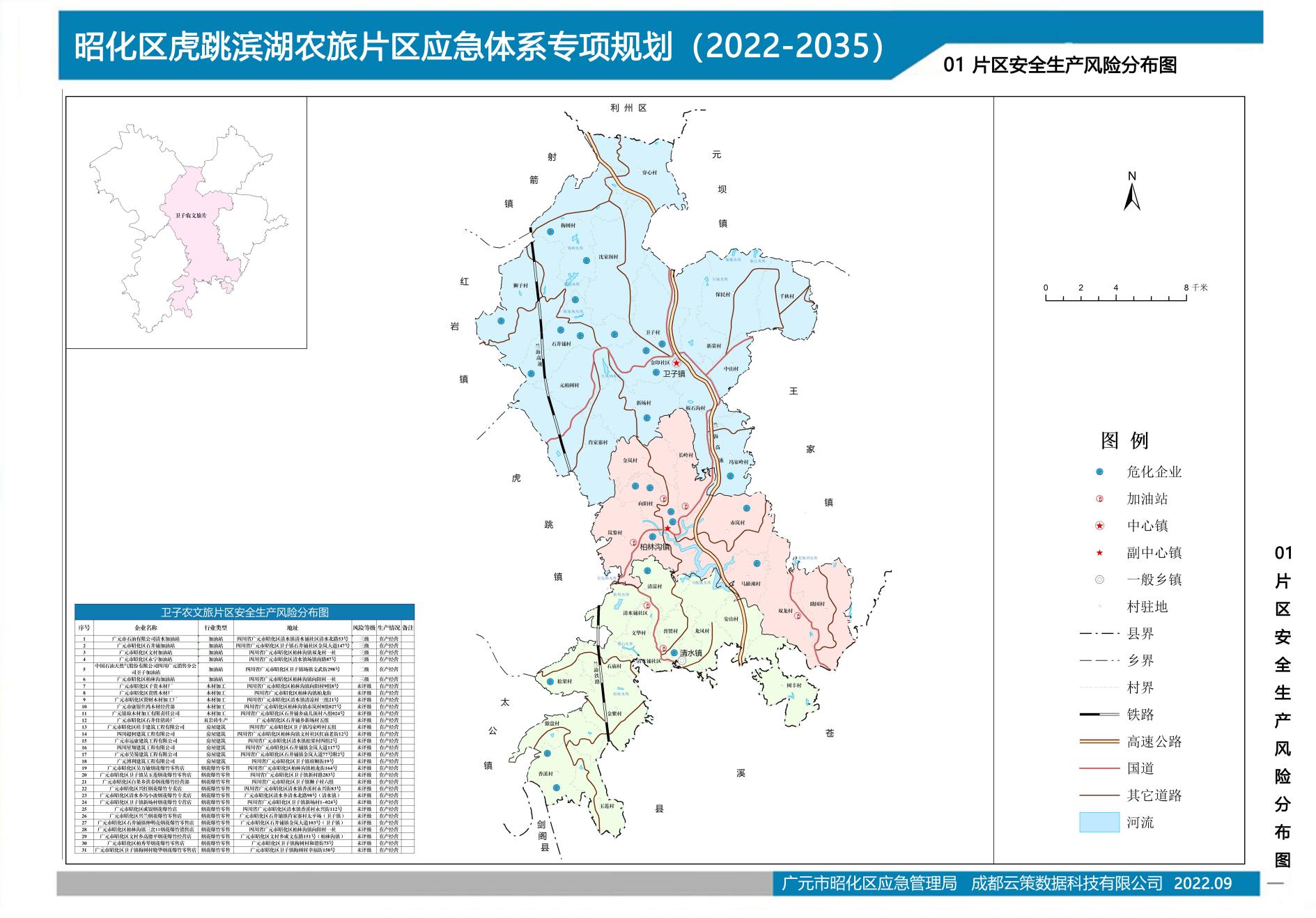 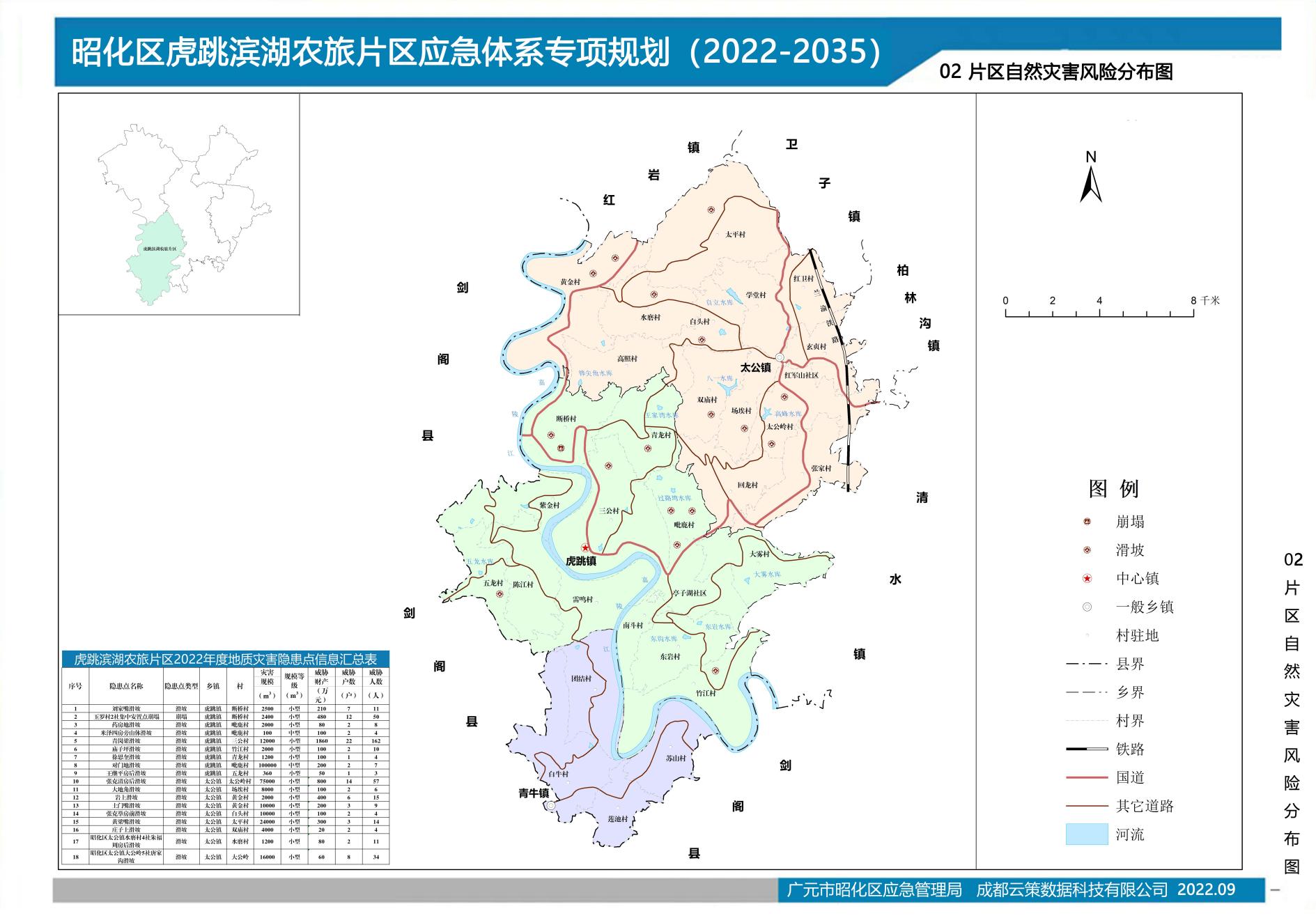 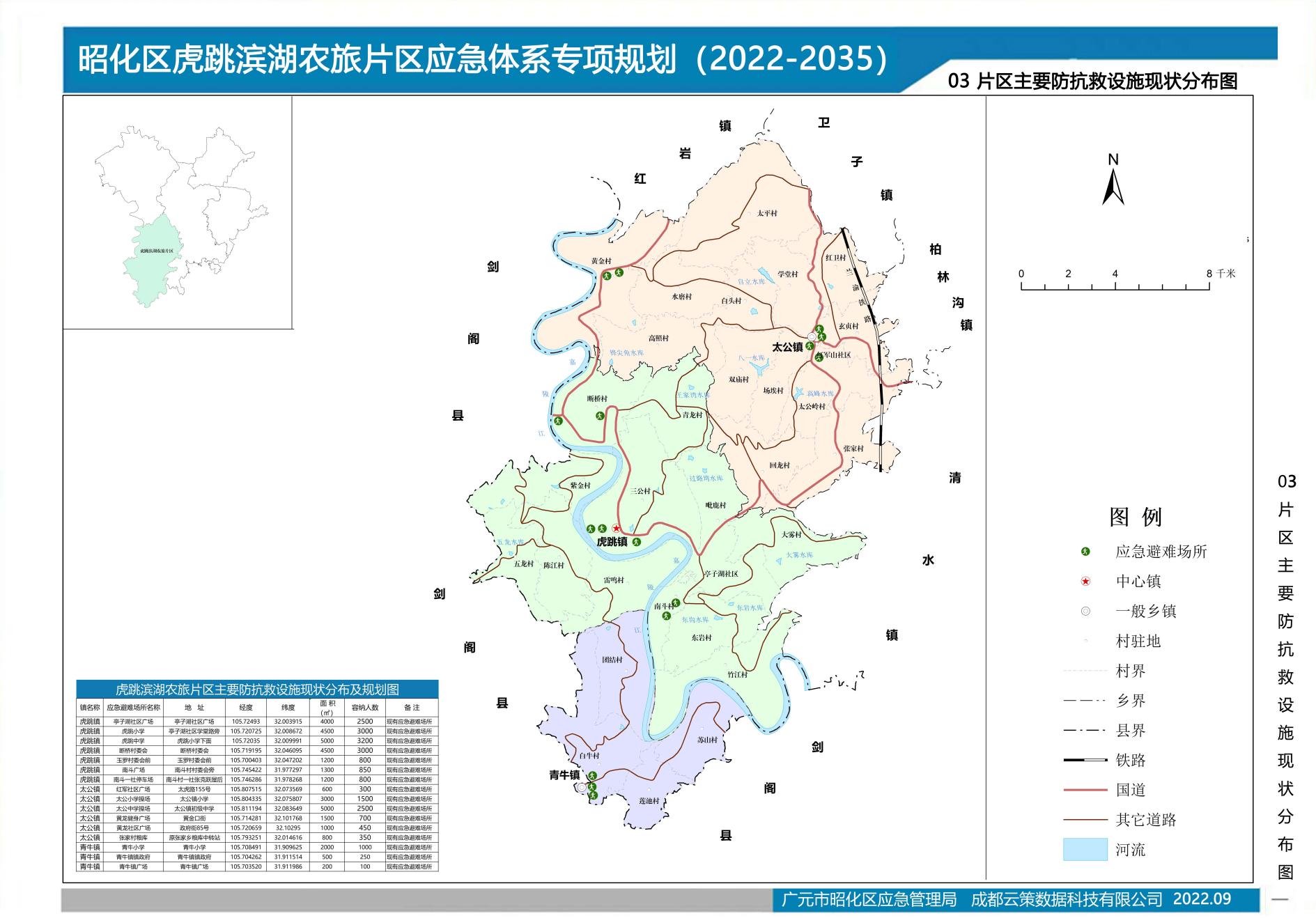 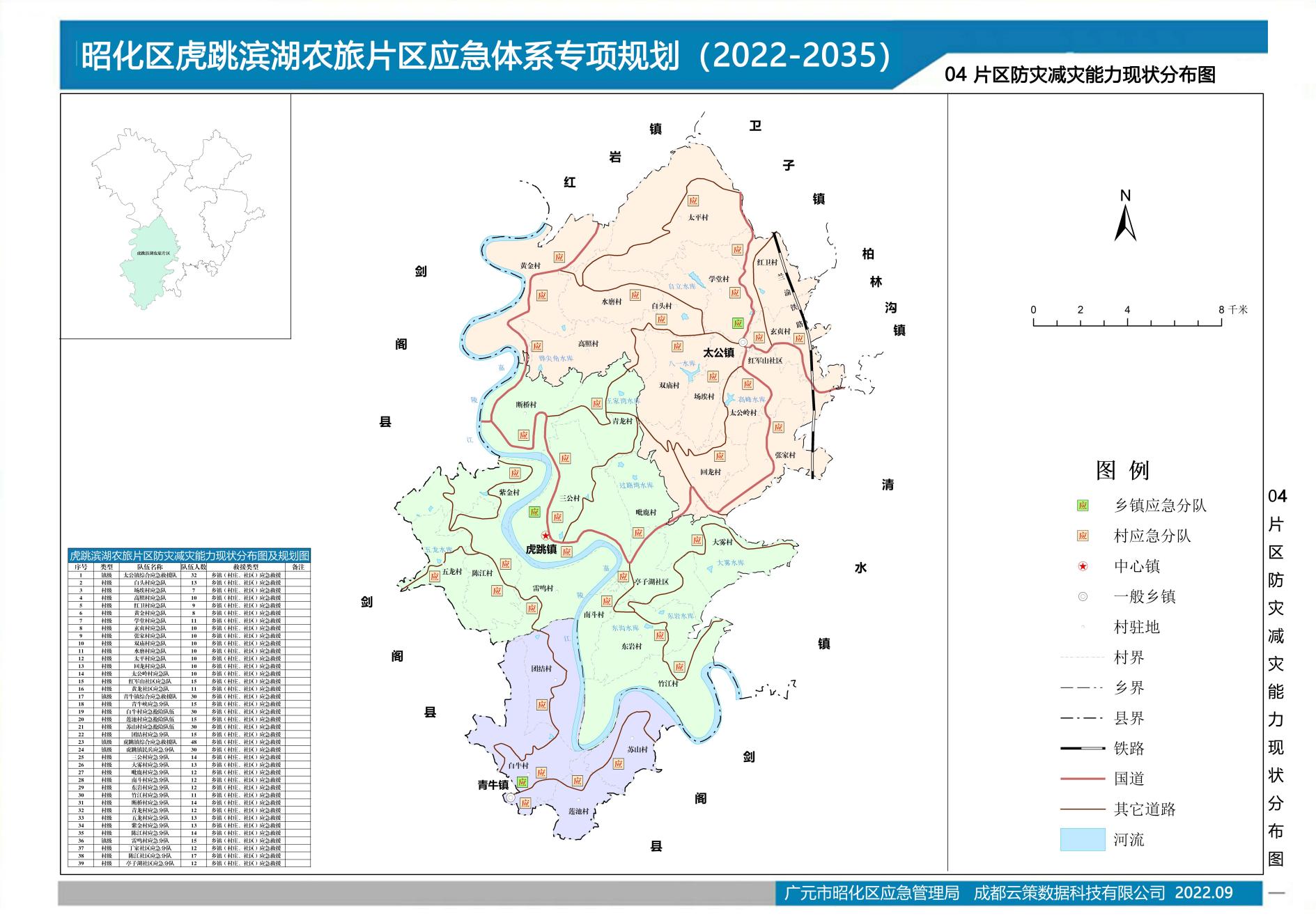 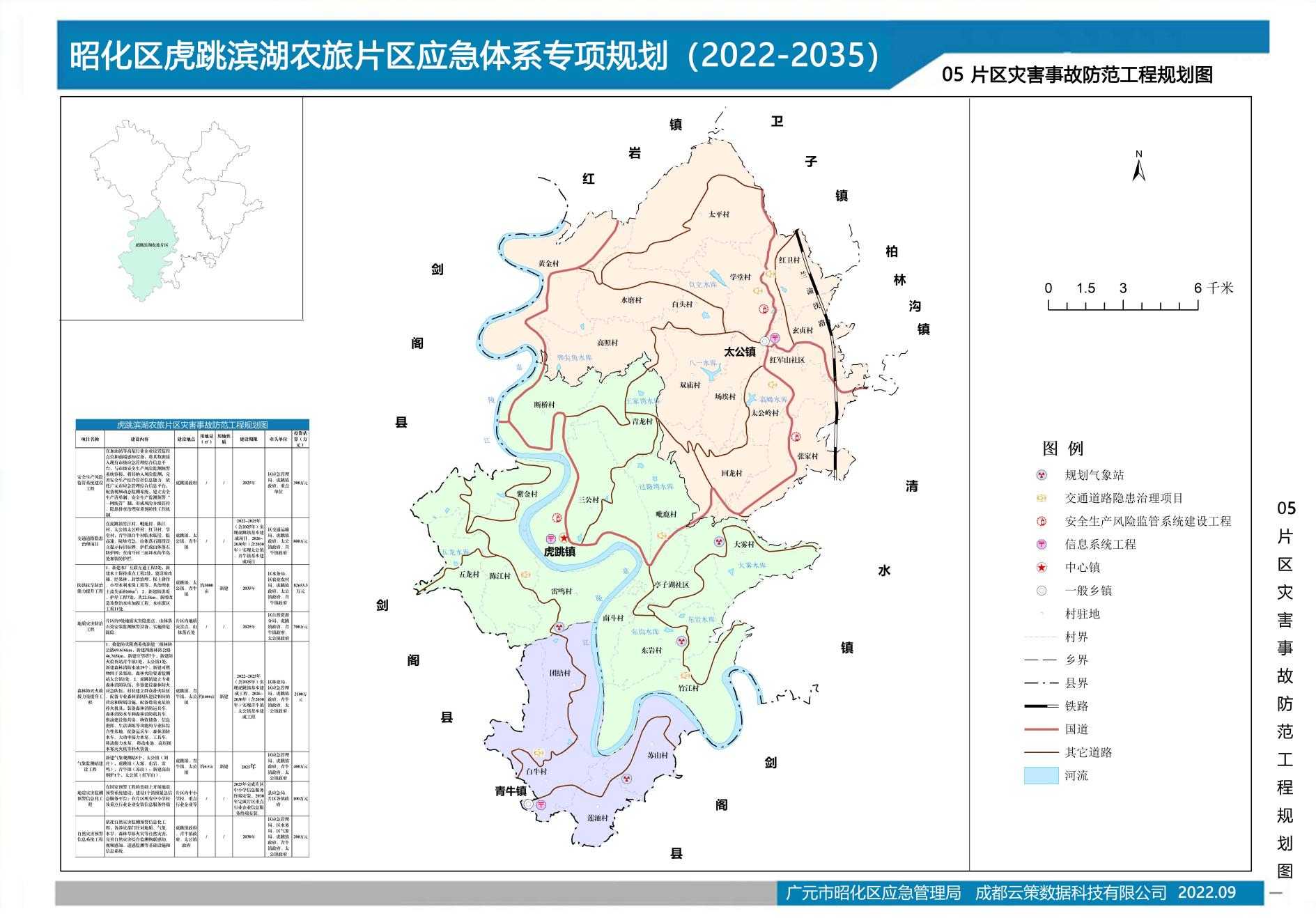 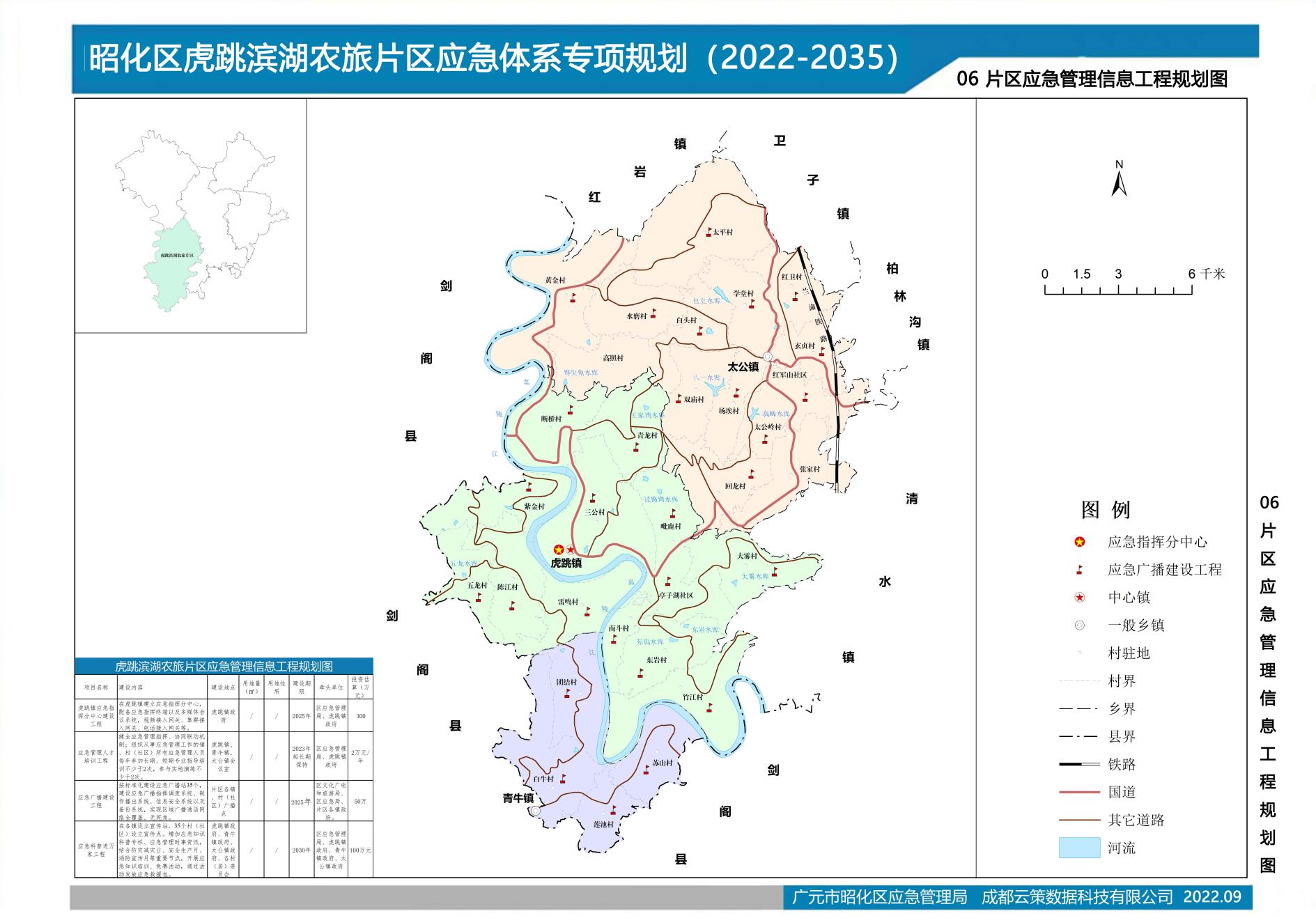 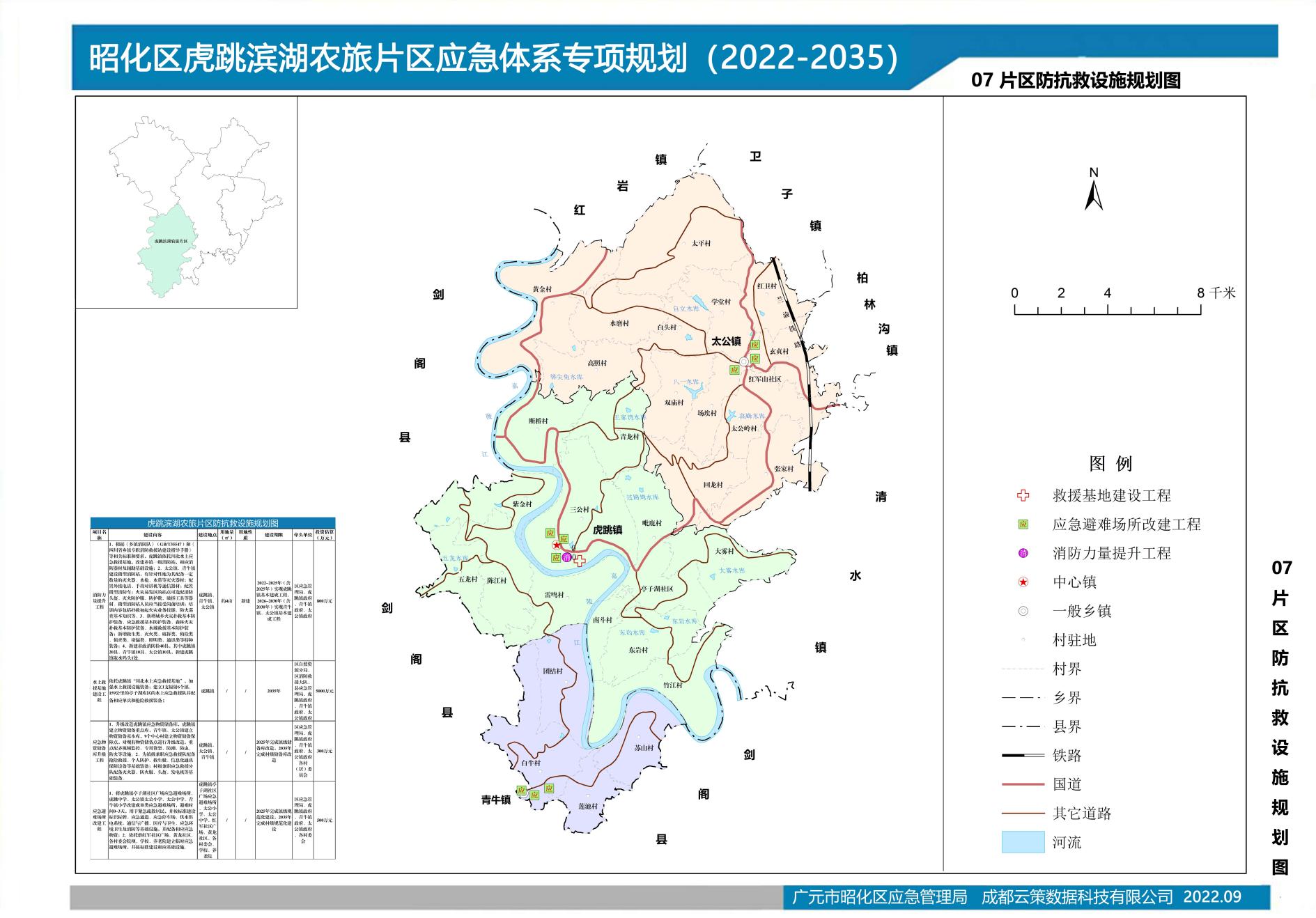 序号指标名称预期值指标性质1安全生产事故死亡人数下降8%约束性2重点行业企业在线监测监控接入率80%预期性3企业安全生产三级标准化达标率80%预期性4应急救护知识技能普及培训率100%约束性5安全隐患排查整改率100%约束性6各乡镇应急管理工作人员≥2名预期性序号指标名称预期值指标性质1应急避难场所人均避难面积 ≥1.5㎡预期性2受灾群众基本生活得到有效救助时间≤6小时预期性3灾害预警信息发布公众覆盖率100%预期性4自然灾害隐患点监测监控率≥95%预期性序号指标名称预期值指标性质1镇片区中心政府专职消防站建成率100%预期性2应急救援人员专业培训比例100%预期性31小时全域应急救援圈100%预期性4应急队伍装备配备率100%预期性5应急预案编制率、应急演练覆盖率100%预期性6村（社区）应急广播设置率100%预期性7群众防灾减灾救灾知识宣教覆盖率100%预期性8广元市应急指挥综合信息平台使用率100%预期性专栏一  应急管理重点工程（一）虎跳镇应急指挥分中心建设工程建设内容：在虎跳镇建立应急指挥分中心，配备应急指挥终端以及多媒体会议系统，视频接入网关、集群接入网关、电话接入网关等。项目功能：形成片区内信息化应急决策网络，实现突发事件信息采集、传输、存储、危机判定、决策分析、命令部署、实时沟通、联动指挥、现场支持等功能的应急指挥系统。建设地点：虎跳镇政府用地范围：无新占地责任单位：区应急管理局、虎跳镇政府完成期限：2025年投资规模：300万元（二）应急管理人才培训工程建设内容：健全应急管理指挥、协同联动机制；组织从事应急管理工作的镇、村（社区）所有应急管理人员每年参加长期、短期专业指导培训不少于2次，参与实地演练不少于2次。项目功能：提升应急管理人员应急管理能力。培训地点：虎跳镇、青牛镇、太公镇会议室用地范围：无新占地责任单位：区应急管理局、虎跳镇政府、青牛镇政府、太公镇政府完成期限：2023年起长期保持经费估算：2万元/年专栏二  安全生产风险防控重点工程（一）安全生产风险监管系统建设工程建设内容：在加油站等高危行业企业设置监控点位和前端感知设备，将其数据接入现有市级应急管理综合信息平台，与市级安全生产风险监测预警系统容接，将其纳入风险监测，完善安全生产综合管控信息能力。依托广元市应急管理综合信息平台，配备视频动态监测系统，建立安全生产清单制、安全生产监测预警“一网统管”制，形成风险分级管控、隐患排查治理双重预防性工作机制。项目功能：动态监控安全风险管控措施落实、隐患排查任务推送、隐患排查治理情况跟踪监督、机制运行效果评估、异常状态自动预警等。规划地点：虎跳镇政府用地范围：无新占地责任单位：区应急管理局、虎跳镇政府、重点单位完成期限：2025年经费估算：300万元（二）交通道路隐患治理项目建设内容：在虎跳镇竹江村、毗鹿村、陈江村，太公镇太公岭村、红卫村、学堂村，青牛镇白牛村临水临崖、临高速、陡坡弯急、山体落石路段设立提示标识标牌、护栏或山体落石防护网；在南斗村三面环水的半岛处加装防护栏。项目功能：提升交通道路安全性能，保障出行畅通，减轻交通事故发生。规划地点：虎跳镇、太公镇、青牛镇用地范围：无新占地责任单位：区交通运输局、虎跳镇政府、太公镇政府、青牛镇政府完成期限：2022-2025年（含2025年）实现虎跳镇基本建成项目、2026-2030年（含2030年）实现太公镇、青牛镇基本建成项目经费估算：800万元专栏三  自然灾害防治重点工程（一）防洪抗旱防治能力提升工程建设内容：1、新建水厂互联互通工程2处，新建水土保持重点工程2处，建设坡改梯、经果林、封禁治理、保土耕作、小型水利水保工程等，共治理水土流失面积60㎡；2、新建防洪堤、护岸工程7处，共22.5km，新增改造及整治水库加固工程、水库灌区工程11处。项目功能：提高片区防洪抗洪能力，增强自然灾害预警能力，消除水库安全隐患。规划地点：虎跳镇、太公镇、青牛镇用地范围：约3000亩责任单位：区水务局、区农业农村局、虎跳镇政府、太公镇政府、青牛镇政府完成期限：2035年经费估算：82653.3万元（二）地质灾害防治工程建设内容：片区内9处地质灾害隐患点、山体落石处安装监测预警设备，实施排危除险。项目功能：加强对地质灾害的风险防控的能力，消除潜在安全隐患。规划地点：片区内地质灾害点、山体落石处用地范围：无新占地责任单位：区自然资源分局、虎跳镇政府、青牛镇政府、太公镇政府完成期限：2025年经费估算：700万元（三）森林防灭火救援力量提升工程建设内容：1、修建防火阻燃系统新建二级林防公路69.616km，新建四级林防公路46.765km，新建瞭望塔7个，新建防火检查站青牛镇1处，太公镇1处，新建森林消防水池29个，新建可燃物因子采集站、森林火险要素监测站太公镇1处。2、虎跳镇建立专业森林消防队伍，乡镇建设森林防火应急队伍，村社建立群众扑火队伍。配备专业森林消防队建设相应的营房和附属设施，配备数量充足的扑火机具，装备森林消防运兵车、森林消防水车和森林消防机具车。推动建设集营房、物资储备、信息指挥、生活训练等功能的专业队综合性基地。配备运兵车、森林消防水车、大功率接力水泵、工具车、移动接力水泵、 移动水池、高压细水雾灭火机等扑火装备。 项目功能：增强森林防灭火救援力量建设。规划地点：虎跳镇、青牛镇、太公镇用地范围：约1000亩（占用林地）责任单位：区林业局、区应急管理局、虎跳镇政府、青牛镇政府、太公镇政府完成期限：2022-2025年（含2025年）实现虎跳镇基本建成工程、2026-2030年（含2030年）实现青牛镇、太公镇基本建成工程经费估算：2100万元气象监测站建设工程建设内容：新建气象观测站5个，太公镇（刘庄），虎跳镇（大雾、东岩、雷鸣），青牛镇（苏山）；新建高山烟炉1个，太公镇（红军山）。项目功能：提高人工增雨、灾害防治、监测、预警水平。规划地点：虎跳镇、青牛镇、太公镇用地范围：约0.5亩责任单位：区应急管理局、虎跳镇政府、青牛镇政府、太公镇政府完成期限：2025年经费估算：400万元（五）地震灾害监测预警信息化工程建设内容：在国家预警工程的基础上开展地震预警系统建设，建设1个镇级紧急信息服务平台；在片区所有中小学校及重点行业企业安装信息服务终端。项目功能：充分发挥国家地震烈度速报与预警工程的减灾效益，向片区内中小学校发布地震预警信息，服务学校师生的地震逃生避险；向水利、燃气、化工、医疗卫生、商业等重点行业企业发布定制化紧急地震信息，服务有关企业的地震紧急处置；通过公共广播设施直接向社会公众发布地震预警信息。建设地点：片区内中小学校、重点行业企业等用地范围：无新占地责任单位：县应急局、片区各镇政府完成期限：2025年完成片区中小学信息服务终端安装，2030年完成片区重点行业企业信息服务终端安装。经费估算：100万元专栏四  应急能力建设重点工程（一）消防力量提升工程建设内容：1、根据《乡镇消防队》（GB/T35547）和《四川省乡镇专职消防救援站建设指导手册》等相关标准和要求，虎跳镇依托川北水上应急救援基地，改建乡镇一级消防站，相应消防器材及辅助基础设施；2、太公镇、青牛镇建设微型消防站，有针对性地为其配备一定数量的灭火器、水枪、水带等灭火器材；配置外线电话、手持对讲机等通信器材；配置微型消防车；火灾易发区的站点可选配消防头盔、灭火防护服、防护靴、破拆工具等器材。微型消防站人员应当接受岗前培训；培训内容包括扑救初起火灾业务技能、防火巡查基本知识等。3、新增城乡火灾扑救基本防护装备、应急救援基本防护装备、森林火灾扑救基本防护装备、水域救援基本防护装备；新增救生类、灭火类、破拆类、侦检类、侦查类、堵漏类、照明类、通讯类等特种装备；4、新建市政消防栓40具，其中虎跳镇20具、青牛镇10具、太公镇10具，新建虎跳镇取水码头1处。 项目功能：增强应急救援力量建设。规划地点：虎跳镇、青牛镇、太公镇用地范围：约4亩责任单位：区应急管理局、虎跳镇政府、青牛镇政府、太公镇政府完成期限：2022-2025年（含2025年）实现虎跳镇基本建成工程、2026-2030年（含2030年）实现青牛镇、太公镇基本建成工程经费估算：800万元（二）水上救援基地建设工程建设内容：依托虎跳镇“川北水上应急救援基地”，加强水上救援设施装备；建立1支辐射6个镇、159公里的亭子湖库区的水上应急救援队并配备相应单兵和抢险救援装备；项目功能：提高水上救援能力；建成省级片区水上应急救援基地，成为川北片区水上安全应急救助和物资调度的中枢。规划地点：虎跳镇用地范围：无新占地责任单位：区自然资源分局、区消防救援大队、县应急管理局、虎跳镇政府、青牛镇政府、太公镇政府完成期限：2035年经费估算：5000万元（三）应急物资储备库升级工程建设内容：1、升级改造虎跳镇应急物资储备库，虎跳镇建立物资储备重点库，青牛镇、太公镇建立物资储备基本库，9个中心村建立物资储备保障点，对现有物资储备点进行升级改造，重点配齐视频监控、专用货架、防潮、防虫、防火等设施。2、为镇级兼职应急救援队配备抢险救援、个人防护、救生艇、信息化通讯保障设备等基础装备；村级兼职应急救援分队配备灭火器、防火服、头盔、发电机等基础装备。（参考标准见附表6）项目功能：分批次有计划配备必要应急物资，形成应急物资储备“1+2+9”体系，构建片区重点库全面覆盖、基本库区域覆盖、9个村建立基本保障点覆盖的“半小时保障圈”。规划地点：虎跳镇、太公镇、青牛镇用地范围：0.3亩责任单位：区应急管理局、虎跳镇政府、青牛镇政府、太公镇政府各村（居）委员会完成期限：2025年完成镇级储备库改造，2035年完成村级储备库改造经费估算：300万元（四）应急避难场所改建工程建设内容：1、将虎跳镇亭子湖社区广场应急避难场所、虎跳中学、太公镇太公小学、太公中学、青牛镇小学改建成Ⅲ类应急避难场所，避难时间0-3天，用于紧急疏散居民，并按标准建设标识标牌、应急通道、应急停车场、供水供电系统、通信与广播、医疗与卫生、应急环境卫生及消防等基础设施，并配备相应应急物资；2、依托磨红军社区广场、黄龙社区、各村委会院坝、学校、养老院建立临时应急避难场所，并按标准建设相应基础设施。项目功能：梳理片区内各应急避难场所面积，修缮现有应急避难场所，各应急避难场所按照人均1.5平方米计算，确保总体面积达标。实现对应急避难场所功能区、应急物资和运行状态的动态管理。规划地点：虎跳镇亭子湖社区广场应急避难场所、太公小学、太公中学、红军社区广场、黄龙社区、各村委会、学校、养老院用地范围：无新占地责任单位：区应急管理局、虎跳镇政府、青牛镇政府、太公镇政府、各村委会完成期限：2025年完成镇级规范化建设，2035年完成村级规范化建设经费估算：500万元。专栏五  先进技术应用工程（一）应急广播建设工程建设内容：按标准化建设应急广播站35个，建设应急广播指挥调度系统、制作播出系统、信息安全系统以及备份系统，实现区域广播通话网络全覆盖、无死角。项目功能：搭建指挥网络，并完善指挥机制，构建指挥通联平台，应急通信保障到位，实现信息高效传递。建设地点：片区各镇、村（社区）广播点用地范围：无新占地责任单位：区文化广电和旅游局、区应急局、片区各镇政府。完成期限：2025年经费估算：50万（二）自然灾害预警信息系统工程建设内容：依托自然灾害监测预警信息化工程，各涉灾部门针对地质、气象、水旱、森林草原火灾等自然灾害，完善自然灾害综合监测物联感知、视频感知、遥感监测等基础设施和信息系统。项目功能：针对多灾种和灾害链的不同监测指标和预警级别，科学设置报警阈值，实现自然灾害风险隐患及时报警，及时发现自然灾害风险隐患，提高灾害防范和应急响应能力。建设地点：虎跳镇政府、青牛镇政府、太公镇政府用地范围：无新占地责任单位：区应急管理局、区水务局、区气象局、虎跳镇政府、青牛镇政府、太公镇政府完成期限：2030年投资规模：200万元专栏六  共建共治共享格局重点工程（一）应急科普进万家工程建设内容：在各镇设立宣传站、35个村（社区）设立宣传点。增加应急知识科普专栏、应急管理时事资讯，结合防灾减灾日、安全生产月、消防宣传月等重要节点，开展应急知识培训、竞赛活动，通过活动发放应急救援包。项目功能：通过现场演示、资料发放、现场解说、视频推送向群众大力普及应急知识，提升群众自救互救的意识和水平。努力实现人人懂安全，家家会急救的愿景，此举功在当代，利在千秋。规划地点：虎跳镇政府、青牛镇政府、太公镇政府、各村（居）委员会用地范围：无新占地责任单位：区应急管理局、王家镇政府、磨滩镇政府完成期限：2030年经费估算：100万元1.片区企业风险等级及分布表1.片区企业风险等级及分布表1.片区企业风险等级及分布表1.片区企业风险等级及分布表1.片区企业风险等级及分布表1.片区企业风险等级及分布表1.片区企业风险等级及分布表序号企业名称行业类型地址风险等级生产情况备注1广元市昭化区虎跳加油站（有限合伙）加油站四川省广元市昭化区虎跳场镇学堂街北头1号三级在产经营2广元市昭化区太公加油站加油站四川省广元市昭化区太公场镇教师街183号三级在产经营3广元市昭化区张家加油站加油站四川省广元市昭化区太公镇张家村1组回龙街429号三级在产经营4广元市三红砖厂页岩砖生产四川省广元市昭化区张家乡刘庄村5组18号未评级在产经营5广元市昭化区虎跳页岩机砖厂页岩砖生产广元市昭化区虎跳镇南斗村未评级在产经营6广元市天益木材加工厂木材加工四川省广元市昭化区太公镇太公岭村4组19号未评级在产经营7广元市昭化区杨家木材加工厂木材加工广元市昭化区黄龙乡高照村四社13号未评级在产经营8广元市彩桥木材加工厂木材加工四川省广元市昭化区太公镇学堂村一组6号未评级在产经营9广元市昭化区国勇木材厂木材加工四川省广元市昭化区太公镇红卫村2组16号未评级在产经营10广元市昭化区欣荣木材加工厂木材加工四川省广元市昭化区太公镇玄真村四组50号未评级在产经营11广元市昭化区平锯木材加工厂木材加工四川省广元市昭化区太公镇场镇198号未评级在产经营12广元朱氏兄弟木材经营加工厂木材加工四川省广元市昭化区太公镇黄金村一社薄地咀未评级在产经营13广元市虹梦建筑工程有限公司建筑四川省广元市昭化区虎跳镇大雾村1组21号未评级在产经营14四川博琅建筑工程有限公司建筑四川省广元市昭化区太公镇红卫村一组42号未评级在产经营15四川美德亚兴建筑工程有限公司建筑四川省广元市昭化区太公镇红军街102号未评级在产经营16广元市聚田建筑工程有限公司建筑四川省广元市昭化区张家乡政府街98号未评级在产经营17四川优德凯建筑工程有限公司建筑四川省广元市昭化区青牛乡莲池村三组44号未评级在产经营18广元市昭化区王海波烟花爆竹零售店烟花爆竹零售四川省广元市昭化区青牛镇枫桥路154号未评级在产经营19广元市昭化区牛卧塘烟花爆竹专卖店烟花爆竹零售四川省广元市昭化区青牛镇莲池牛卧塘剑苍路未评级在产经营20广元市昭化区锦容烟花爆竹专卖店烟花爆竹零售四川省广元市昭化区青牛镇滨江路50号未评级在产经营21广元市昭化区鑫茂烟花爆竹专卖店烟花爆竹零售四川省广元市昭化区太公镇红军街238号未评级在产经营22广元市昭化区姜兵仕烟花爆竹专卖店烟花爆竹零售四川省广元市昭化区太公镇政府街212号未评级在产经营23广元市昭化区枫桥烟花爆竹零售店烟花爆竹零售四川省广元市昭化区青牛镇枫桥路52号未评级在产经营24广元市昭化区烟花爆竹零售店陈江三店烟花爆竹零售广元市昭化区陈江乡澄江路303号（虎跳镇）未评级在产经营25广元市昭化区黛红烟花爆竹专卖店烟花爆竹零售广元市昭化区虎跳镇三公村5社14号未评级在产经营26广元市昭化区益昌烟花爆竹专卖店烟花爆竹零售广元市昭化区虎跳镇幸福路150号未评级在产经营27广元市昭化区张家乡幸福街45号烟花爆竹零售广元市昭化区张家乡幸福街45号（太公镇）未评级在产经营28广元市昭化区烟花爆竹零售店陈江一店烟花爆竹零售四川省广元市昭化区陈江乡澄江路151号（虎跳镇）未评级在产经营29广元市昭化区华方烟花爆竹专卖店烟花爆竹零售四川省广元市昭化区黄龙乡太平村27号（太公镇）未评级在产经营30广元市昭化区虎跳镇徐丕学烟花爆竹专卖店烟花爆竹零售广元市昭化区虎跳镇南斗村居民点12号未评级在产经营31广元市昭化区国娃子烟花爆竹专卖店烟花爆竹零售广元市昭化区虎跳镇益昌路2号未评级在产经营32广元市昭化区丕元烟花爆竹经营店烟花爆竹零售广元市昭化区丁家乡青龙村青龙寨居民点21号（虎跳镇）未评级在产经营33广元市昭化区仔伟烟花爆竹店烟花爆竹零售广元市昭化区陈江乡澄江路176号（虎跳镇）未评级在产经营34广元市昭化区如意烟花爆竹专卖店烟花爆竹零售广元市昭化区黄龙乡黄金口街246号（太公镇）未评级在产经营35广元市昭化区明聪烟花爆竹专卖店烟花爆竹零售广元市昭化区黄龙乡黄金口街38号（太公镇）未评级在产经营36广元市昭化区国兴烟花爆竹专卖店烟花爆竹零售四川省广元市昭化区张家乡场镇幸福街148号（太公镇）未评级在产经营37广元市昭化区秀林烟花爆竹店烟花爆竹零售四川省广元市昭化区黄龙乡高照村3组居民点（太公镇）未评级在产经营38广元市昭化区幸福烟花爆竹专卖店烟花爆竹零售广元市昭化区张家乡幸福街138号（太公镇）未评级在产经营39广元市昭化区烟花爆竹门市部烟花爆竹零售广元市昭化区张家乡碧玉街169号（太公镇）未评级在产经营40广元市昭化区成蓉烟花爆竹专卖店烟花爆竹零售广元市昭化区虎跳镇南斗村居民点107号未评级在产经营41广元市昭化区玉罗村烟花爆竹店烟花爆竹零售四川省广元市昭化区丁家乡玉罗村三组45号（虎跳镇）未评级在产经营42广元市昭化区勤华烟花爆竹经营店烟花爆竹零售广元市昭化区太公镇黄龙社区115号未评级在产经营43广元市昭化区利群烟花爆竹门市部烟花爆竹零售广元市昭化区虎跳镇幸福路57号未评级在产经营44广元市昭化区薛娃烟花爆竹专卖店烟花爆竹零售广元市昭化区虎跳镇虎跳驿路74号未评级在产经营45广元市昭化区东娃子烟花爆竹经营门市部烟花爆竹零售广元市昭化区虎跳镇紫荆路88号未评级在产经营46广元市昭化区晓敏烟花爆竹经营店烟花爆竹零售广元市昭化区太公镇大树村7组1号未评级在产经营47广元市昭化区烟花爆竹零售店陈江四店烟花爆竹零售广元市昭化区陈江乡澄江路179号（虎跳镇）未评级在产经营2.片区近年来典型安全生产事故统计表2.片区近年来典型安全生产事故统计表2.片区近年来典型安全生产事故统计表2.片区近年来典型安全生产事故统计表2.片区近年来典型安全生产事故统计表序号乡镇死亡人数事故等级事故原因1虎跳镇1一般事故因自制卷扬机钢丝绳断裂，渣土吊桶掉入坑底，砸中作业工人，造成1人死亡。3.片区2022年度地质灾害隐患点台账3.片区2022年度地质灾害隐患点台账3.片区2022年度地质灾害隐患点台账3.片区2022年度地质灾害隐患点台账3.片区2022年度地质灾害隐患点台账3.片区2022年度地质灾害隐患点台账3.片区2022年度地质灾害隐患点台账3.片区2022年度地质灾害隐患点台账3.片区2022年度地质灾害隐患点台账3.片区2022年度地质灾害隐患点台账序号隐患点名称隐患点类型乡镇村灾害规模规模等级防灾措施建议预案点级别备注1刘家嘴滑坡滑坡虎跳镇断桥村2500小型群测群防区级2玉罗村2社集中安置点崩塌崩塌虎跳镇断桥村2400小型工程治理区级3药房地滑坡滑坡虎跳镇毗鹿村2000小型工程治理区级4米泽四房旁山体滑坡滑坡虎跳镇毗鹿村100中型工程治理区级5青岗梁滑坡滑坡虎跳镇三公村12000小型工程治理区级6庙子坪滑坡滑坡虎跳镇竹江村2000小型工程治理区级7徐思奎滑坡滑坡虎跳镇青龙村1200小型排危除险区级8对门地滑坡滑坡虎跳镇毗鹿村100000中型群测群防区级9王继平房后滑坡滑坡虎跳镇五龙村360小型排危除险区级10张克清房后滑坡滑坡太公镇太公岭村75000小型工程治理11大地角滑坡滑坡太公镇场埃村8000小型群测群防12岩上滑坡滑坡太公镇黄金村2000小型群测群防13土门嘴滑坡滑坡太公镇黄金村10000小型群测群防14张克举房前滑坡滑坡太公镇白头村10000小型群测群防15黄梁嘴滑坡滑坡太公镇太平村24000小型群测群防16庄子上滑坡滑坡太公镇双庙村4000小型排危除险17昭化区太公镇水磨村4社朱福周房后滑坡滑坡太公镇水磨村1200小型群测群防18昭化区太公镇大公岭5社唐家沟滑坡滑坡太公镇大公岭16000小型群测群防4.片区应急队伍统计及分布表4.片区应急队伍统计及分布表4.片区应急队伍统计及分布表4.片区应急队伍统计及分布表4.片区应急队伍统计及分布表4.片区应急队伍统计及分布表序号类型队伍名称队伍人数救援类型备注1镇级太公镇综合应急队伍32乡镇（村庄、社区）应急救援2村级白头村应急队13乡镇（村庄、社区）应急救援3村级场埃村应急队7乡镇（村庄、社区）应急救援4村级高照村应急队10乡镇（村庄、社区）应急救援5村级红卫村应急队9乡镇（村庄、社区）应急救援6村级黄金村应急队8乡镇（村庄、社区）应急救援7村级学堂村应急队11乡镇（村庄、社区）应急救援8村级玄贞村应急队10乡镇（村庄、社区）应急救援9村级张家村应急队10乡镇（村庄、社区）应急救援10村级双庙村应急队10乡镇（村庄、社区）应急救援11村级水磨村应急队10乡镇（村庄、社区）应急救援12村级太平村应急队10乡镇（村庄、社区）应急救援13村级回龙村应急队10乡镇（村庄、社区）应急救援14村级太公岭村应急队10乡镇（村庄、社区）应急救援15村级红军山社区应急队15乡镇（村庄、社区）应急救援16村级黄龙社区应急队11乡镇（村庄、社区）应急救援17镇级青牛镇综合应急队伍30乡镇（村庄、社区）应急救援18村级青牛峡应急分队15乡镇（村庄、社区）应急救援19村级白牛村应急抢险队伍30乡镇（村庄、社区）应急救援20村级莲池村应急抢险队伍15乡镇（村庄、社区）应急救援21村级苏山村应急抢险队伍30乡镇（村庄、社区）应急救援22村级团结村应急分队15乡镇（村庄、社区）应急救援23镇级虎跳镇综合应急队48乡镇（村庄、社区）应急救援24镇级虎跳镇民兵应急分队30乡镇（村庄、社区）应急救援25村级三公村应急分队14乡镇（村庄、社区）应急救援26村级大雾村应急分队13乡镇（村庄、社区）应急救援27村级毗鹿村应急分队12乡镇（村庄、社区）应急救援28村级南斗村应急分队12乡镇（村庄、社区）应急救援29村级东岩村应急分队12乡镇（村庄、社区）应急救援30村级竹江村应急分队11乡镇（村庄、社区）应急救援31村级断桥村应急分队14乡镇（村庄、社区）应急救援32村级青龙村应急分队12乡镇（村庄、社区）应急救援33村级五龙村应急分队13乡镇（村庄、社区）应急救援34村级紫金村应急分队13乡镇（村庄、社区）应急救援35村级陈江村应急分队14乡镇（村庄、社区）应急救援36镇级雷鸣村应急分队15乡镇（村庄、社区）应急救援37村级丁家社区应急分队12乡镇（村庄、社区）应急救援38村级陈江社区应急分队17乡镇（村庄、社区）应急救援39村级亭子湖社区应急分队12乡镇（村庄、社区）应急救援5.片区应急救援装备、物资统计及分布表5.片区应急救援装备、物资统计及分布表5.片区应急救援装备、物资统计及分布表5.片区应急救援装备、物资统计及分布表5.片区应急救援装备、物资统计及分布表5.片区应急救援装备、物资统计及分布表5.片区应急救援装备、物资统计及分布表序号名称规格型号单位数量储存地点经纬度1棉  衣常规件90虎跳镇2水  壶常规个29虎跳镇3背  包常规个20虎跳镇4防蜂服常规件2虎跳镇5特种长风衣常规件12虎跳镇6防爆头盔常规顶25虎跳镇7救生衣常规件70虎跳镇8铁  丝常规把4虎跳镇9迷彩服常规件16虎跳镇10编织袋常规个1600虎跳镇11防爆棍常规个26虎跳镇12盾  牌常规个9虎跳镇13锄  头常规把19虎跳镇14雨  鞋常规双50虎跳镇15防寒服常规件5虎跳镇16防火绳常规个1虎跳镇17打火把常规把229虎跳镇18大斧头常规把140虎跳镇19灭火弹常规个25虎跳镇20大铁锹常规把79虎跳镇21灭火器常规个44虎跳镇22砍  刀常规把111虎跳镇23助灭火机常规个10虎跳镇24发电机常规台3虎跳镇25潜水泵常规台4虎跳镇26阻燃服常规件41虎跳镇27阻燃手套常规双19虎跳镇28防火头盔常规顶63虎跳镇29阻燃鞋常规双43虎跳镇30油  锯常规把4虎跳镇31手电筒常规个62虎跳镇32水  袋常规个9虎跳镇33雨  衣常规件50虎跳镇34防暴叉常规把2虎跳镇35帐  篷常规个1虎跳镇36救援服常规件40虎跳镇37救生圈常规个20虎跳镇38手  套常规双300虎跳镇39安全帽常规顶15虎跳镇40头  灯常规个10虎跳镇41救生绳常规把2虎跳镇42喊话器常规个2虎跳镇43专业救生衣常规件2虎跳镇44警示带常规捆10虎跳镇45风力灭火机常规个2青牛镇46油锯常规把2青牛镇47灭火水枪常规个青牛镇48灭火器（手投式）常规件4青牛镇49灭火器常规个10青牛镇50打火把常规把20青牛镇51打火把（铁制）常规把50青牛镇52砍刀常规把30青牛镇53锄头常规把5青牛镇54铁 锹常规把10青牛镇55防火手套常规双30青牛镇56消防服常规件15青牛镇57防爆棍常规个5青牛镇58救援绳常规捆100青牛镇59救生衣常规件80青牛镇60救生圈常规个50青牛镇61消防靴常规双15青牛镇62普通水靴常规双40青牛镇63军用背包常规个18青牛镇64军用水壶常规个5青牛镇65防火头盔常规顶15青牛镇66蓝色消防服常规件30青牛镇67水泵附件（水管）常规卷2青牛镇68森林防火水泵常规套2青牛镇69汽油桶常规个1青牛镇70盾牌常规个1青牛镇71强光手电常规把30青牛镇72头灯常规个5青牛镇73喊话器常规卷2青牛镇74对讲机常规个5青牛镇75铁丝常规米30青牛镇76编织袋常规个1000青牛镇77安全帽常规个5青牛镇78大衣常规件40青牛镇79烟碱苦常规件10青牛镇80被子常规件40青牛镇81迷彩服常规套30青牛镇82镐常规把5青牛镇83风力灭火机常规个4太公镇84油锯常规把2太公镇85灭火水枪常规个4太公镇86灭火器（手投式）常规个100太公镇87灭火弹常规个30太公镇88灭火器常规个54太公镇89打火把常规把94太公镇90打火把（铁制）常规把50太公镇91砍刀常规把45太公镇92锄头常规把25太公镇93铁 锹常规把39太公镇94防火手套常规双10太公镇95消防服常规件24太公镇96消防水桶常规个5太公镇97救援绳常规捆100太公镇98救生衣常规件82太公镇99救生圈常规个23太公镇100消防靴常规双7太公镇101普通水靴常规双8太公镇102军用背包常规个10太公镇103军用水壶常规个18太公镇104军用头盔常规顶4太公镇105防火头盔常规顶17太公镇106蓝色消防服常规件6太公镇107雨衣常规件14太公镇108特种风衣常规件15太公镇109消防斧常规把75太公镇110割灌机常规个1太公镇111投掷型液体灭火装置常规个20太公镇112背负式喷水灭火机常规个1太公镇113森林防火水泵附件常规个1太公镇114水泵附件（水管）常规个3太公镇115森林防火水泵常规个1太公镇116汽油常规桶10太公镇117狼牙棒常规个3太公镇118盾牌常规个5太公镇119手提手电常规个10太公镇120强光手电常规个20太公镇121头灯常规个10太公镇122喊话器常规卷2太公镇123对讲机常规个5太公镇124铁丝常规米10太公镇125编织袋常规个500太公镇126编织袋常规个500太公镇127雨衣常规件10太公镇128救援绳常规捆100太公镇129救生衣常规件5太公镇130救生圈常规个2太公镇131砍刀常规把10太公镇132锄头常规把20太公镇133铁 锹常规把15太公镇134打火把常规把25太公镇135头灯常规个5太公镇136铁丝常规米10太公镇6.片区现有应急避难场所信息表6.片区现有应急避难场所信息表6.片区现有应急避难场所信息表6.片区现有应急避难场所信息表6.片区现有应急避难场所信息表6.片区现有应急避难场所信息表6.片区现有应急避难场所信息表镇应急避难场所名称经度纬度面积（m²）容纳人数（人）备注虎跳镇虎跳镇广场应急避难场所2000现有应急避难场所虎跳镇陈江粮店应急避难场所1000现有应急避难场所虎跳镇三公村临时应急避难场所600现有应急避难场所虎跳镇大雾村临时应急避难场所600现有应急避难场所虎跳镇毗鹿村临时应急避难场所600现有应急避难场所虎跳镇南斗村临时应急避难场所600现有应急避难场所虎跳镇东岩村临时应急避难场所600现有应急避难场所虎跳镇竹江村临时应急避难场所600现有应急避难场所虎跳镇断桥村临时应急避难场所600现有应急避难场所虎跳镇青龙村临时应急避难场所600现有应急避难场所虎跳镇五龙村临时应急避难场所600现有应急避难场所虎跳镇紫金村临时应急避难场所600现有应急避难场所虎跳镇陈江村临时应急避难场所600现有应急避难场所虎跳镇雷鸣村临时应急避难场所600现有应急避难场所虎跳镇丁家社区临时应急避难场所1000现有应急避难场所虎跳镇陈江社区临时应急避难场所1000现有应急避难场所虎跳镇亭子湖社区临时应急避难场所2000现有应急避难场所青牛镇青牛镇广场105.70351731.911886700现有应急避难场所青牛镇青牛镇小学105.70865331.9096343000现有应急避难场所青牛镇青牛峡社区广场105.70963831.909604800现有应急避难场所青牛镇白牛村村委会105.70812831.909008400现有应急避难场所青牛镇莲池村村委会105.73921531.901679500现有应急避难场所青牛镇苏山村广场105.75607131.9172971200现有应急避难场所青牛镇团结村广场105.72802931.955845700现有应急避难场所7.交通道路隐患治理点位表7.交通道路隐患治理点位表7.交通道路隐患治理点位表7.交通道路隐患治理点位表7.交通道路隐患治理点位表7.交通道路隐患治理点位表7.交通道路隐患治理点位表乡镇行政村线路名称起点桩号止点桩号隐患情况需设置护栏（米）太公镇太公岭村梁头-太公岭公路（接太公岭二社止于水库）K0+100K0+300临崖200太公镇太公岭村梁头-太公岭公路（接太公岭二社止于水库）K0+700K0+800临水100太公镇太公岭村梁头-太公岭公路（接太公岭二社止于水库）K1+100K1+250临崖150太公镇太公岭村太公岭二社-张克银房前公路K0+200K0+230临水（桥）30太公镇太公岭村湾里-岩山公路（水库-太公岭村委会）K1+000K1+300临崖300太公镇太公岭村湾里-岩山公路（水库-太公岭村委会）K1+600K1+660临崖60太公镇太公岭村尖包岭-刘庄村公路K0+200K0+500临崖300太公镇太公岭村尖包岭-刘庄村公路K0+800K0+950临崖<房屋>150太公镇太公岭村尖包岭-刘庄村公路K1+000K1+800临崖临水800太公镇红卫村红卫村道-冯家坪公路K0+100K0+250临崖150太公镇红卫村红卫村道-冯家坪公路K0+400K1+000临崖<房屋>600太公镇学堂村学堂梁-刘鉤房旁公路K0+100K0+180临水80太公镇学堂村学堂梁-刘鉤房旁公路K0+300K0+750临崖450太公镇学堂村学堂梁-刘鉤房旁公路K1+000K1+020临崖20太公镇学堂村学堂梁-刘鉤房旁公路K1+100K1+200临崖100太公镇学堂村朱永章-朱家角公路K1+400K1+440临崖40太公镇学堂村朱永章-朱家角公路K1+600K1+800临崖临水200太公镇学堂村朱永章-朱家角公路K1+700K1+720临崖20虎跳镇竹江村虎香路—三社公路（虎香路-三社公路）K0+030K0+150临崖120虎跳镇竹江村虎香路—三社公路（虎香路-三社公路）K0+400K0+420临崖20虎跳镇竹江村虎香路—三社公路（虎香路-三社公路）K0+500K0+600临崖100虎跳镇竹江村虎香路—三社公路（虎香路-三社公路）K0+700K0+800临崖100虎跳镇竹江村虎香路—三社公路（虎香路-三社公路）K0+900K1+200临崖300虎跳镇竹江村虎香路—三社公路（虎香路-三社公路）K1+220K1+400临崖180虎跳镇竹江村岔路口—东岩虎香路接口（岔路口-气井）K0+260K0+360临崖100虎跳镇竹江村岔路口—东岩虎香路接口（岔路口-气井）K1+720K2+260临崖540虎跳镇竹江村岔路口—东岩虎香路接口（岔路口-气井）K2+340K2+740临崖400虎跳镇竹江村岔路口—东岩虎香路接口（岔路口-气井）K2+780K2+970临崖190虎跳镇竹江村岔路口—东岩虎香路接口（岔路口-气井）K4+150K4+240临崖90虎跳镇竹江村岔路口—东岩虎香路接口（岔路口-气井）K4+620K4+900临崖280虎跳镇竹江村岔路口—东岩虎香路接口（岔路口-气井）K4+900K5+010临崖110虎跳镇竹江村岔路口—东岩虎香路接口（岔路口-气井）K5+300K5+500临崖200虎跳镇竹江村岔路口—东岩虎香路接口（岔路口-气井）K5+800K6+000临崖200虎跳镇竹江村岔路口—东岩虎香路接口（岔路口-气井）K6+100K6+180临崖80虎跳镇竹江村岔路口—东岩虎香路接口（岔路口-气井）K6+220K6+300临崖80虎跳镇竹江村岔路口—东岩虎香路接口（岔路口-气井）K6+600K6+700临崖100虎跳镇竹江村岔路口—东岩虎香路接口（岔路口-气井）K7+100K7+200临崖100虎跳镇毗鹿村熊家湾—粉房路口公路（粉房里—人家坪）K0+030K0+050临崖20虎跳镇毗鹿村熊家湾—粉房路口公路（粉房里—人家坪）K0+055K0+200临崖145虎跳镇毗鹿村熊家湾—粉房路口公路（粉房里—人家坪）K0+220K0+350临崖130虎跳镇毗鹿村熊家湾—粉房路口公路（粉房里—人家坪）K0+530K0+560临崖30虎跳镇毗鹿村熊家湾—粉房路口公路（粉房里—人家坪）K0+610K0+750临崖140虎跳镇毗鹿村熊家湾—粉房路口公路（粉房里—人家坪）K0+060K0+080临崖20虎跳镇毗鹿村熊家湾—粉房路口公路（粉房里—人家坪）K0+080K0+200临崖120虎跳镇毗鹿村熊家湾—粉房路口公路（粉房里—人家坪）K0+200K0+340临崖140虎跳镇毗鹿村熊家湾—粉房路口公路（粉房里—人家坪）K0+370K0+500临崖130虎跳镇毗鹿村熊家湾—粉房路口公路（粉房里—人家坪）K1+300K1+450临崖150虎跳镇毗鹿村熊家湾—粉房路口公路（粉房里—人家坪）K1+850K1+870临崖20虎跳镇陈江村金宝村三组—大石坎公路K0+000K0+100临崖100虎跳镇陈江村金宝村三组—大石坎公路K0+500K0+550临崖50虎跳镇陈江村金宝村三组—大石坎公路K0+900K0+930临崖30虎跳镇陈江村金宝村三组—大石坎公路K1+940K2+030临崖90虎跳镇陈江村金宝村三组—大石坎公路K2+260K2+300临崖40虎跳镇陈江村金宝村三组—大石坎公路K2+900K3+000临崖100虎跳镇陈江村金宝村三组—大石坎公路K3+450K3+700临崖250虎跳镇陈江村金宝村三组—大石坎公路K3+800K3+850临崖50青牛镇白牛村虎青路口—原文书村三组老场房公路K0+000K0+430临崖4308.防洪抗旱防治能力提升工程详情8.防洪抗旱防治能力提升工程详情8.防洪抗旱防治能力提升工程详情8.防洪抗旱防治能力提升工程详情8.防洪抗旱防治能力提升工程详情8.防洪抗旱防治能力提升工程详情序号水库名称乡镇建设性质主要建设内容及规模备注1广元市昭化区刘家阁水库工程太公镇玄真村新建山坪塘扩建为小二型水库，库容26万m32广元市昭化区八一水库灌区工程太公镇改造整治主干渠7公里，支渠12公里，毛渠35公里；新建主干渠4公里，支渠6公里，毛渠18公里及配套建筑和现代化建设原张家乡3广元市昭化区高峰水库灌区工程太公镇改造整治主干渠7.4公里，支渠14公里，毛渠52公里；新建主干渠3公里，支渠6公里，毛渠19公里及配套建筑和现代化建设4广元市昭化区自力水库灌区工程太公镇改造整治主干渠6.2公里，支渠12公里，毛渠50公里；新建主干渠5公里，支渠9公里，毛渠19公里及配套建筑和现代化建设5广元市昭化区青牛苏山提灌站工程青牛镇苏山村新建从嘉陵江二级提水，控灌苏山、莲池、白牛，满面3600亩，新增供水136万m36嘉陵江广元段昭化区南斗坝段防洪堤工程虎跳镇南斗村新建新建护岸5公里及配套设施7嘉陵江广元段昭化区玉罗坝段防洪堤工程太公镇玉罗村新建新建堤防2.0公里及配套设施8嘉陵江广元段昭化区三公坝段防洪堤工程虎跳镇三公村新建新建护岸2.5公里及配套设施9嘉陵江广元段昭化区青牛场镇段护岸工程青牛镇白牛村新建新建护岸1.5公里及配套设施10嘉陵江广元段昭化区张家场镇段防洪堤工程太公镇洞坪村新建新建堤防3.5公里及配套设施11嘉陵江广元段昭化区文书金针段护岸工程青牛镇文书村、金针村新建新建护岸2.0公里及配套设施12广元市昭化区汞河青牛峡段防洪治理工程青牛镇新建治理河长3.3公里，新建堤防6公里及配套设施13八一-虎跳一青牛水厂互联互通工程虎跳镇新建通连管网16km及相应的设施设备、能力建设等14广元市昭化区陈江水厂管网延伸工程虎跳镇新建管网延伸240km及相应的设施设备、能力建设等15广元市昭化区书山村集中供水工程青牛镇新建管网延伸38km及相应的设施设备等16五龙水库除险加固工程虎跳镇五龙村整治进行水库大坝、溢洪道、放水设施、防汛公路及管理设施整治陈江乡五龙村17华尖角水库除险加固工程虎跳镇断桥村整治进行水库大坝、溢洪道、放水设施、防汛公路及管理设施整治丁家乡断桥村18东沟水库除险加固工程虎跳镇东岩村整治进行水库大坝、溢洪道、放水设施、防汛公路及管理设施整治虎跳镇东沟村19罗江水库除险加固工程虎跳镇紫金村整治进行水库大坝、溢洪道、放水设施、防汛公路及管理设施整治陈江乡罗江村20过路塘水库除险加固工程虎跳镇毗鹿村整治进行水库大坝、溢洪道、放水设施、防汛公路及管理设施整治虎跳镇仙山村21长田角水库除险加固工程太公镇红卫村整治进行水库大坝、溢洪道、放水设施、防汛公路及管理设施整治22东岩水库除险加固工程虎跳镇东岩村整治进行水库大坝、溢洪道、放水设施、防汛公路及管理设施整治23八一水库除险加固工程太公镇场埃村整治进行水库大坝、溢洪道、放水设施、防汛公路及管理设施整治24广元市昭化区2022年国家水土保持重点工程虎跳等镇新建治理水土流失面积28km2。建设坡改梯、经果林、封禁治理、保土耕作、小型水利水保工程等25广元市昭化区2024年国家水土保持重点工程太公等镇新建治理水土流失面积32km2。建设坡改梯、经果林、封禁治理、保土耕作、小型水利水保工程等26嘉陵江广元市昭化区张家沟河道水环境综合治理工程虎跳、太公镇新建建筑堰抬水工程、卡口脱宽、入河排污口整治、岸边水土流失地段治理、护岸措施及修复等以及河道管护范围划定，治理河长25km9.片区应急管理用地现状和规划用地指标9.片区应急管理用地现状和规划用地指标9.片区应急管理用地现状和规划用地指标9.片区应急管理用地现状和规划用地指标9.片区应急管理用地现状和规划用地指标9.片区应急管理用地现状和规划用地指标9.片区应急管理用地现状和规划用地指标序号项目名称具体位置用途用地类型（利旧/共建/新建）用地规模（㎡）备注1防洪抗旱防治能力提升工程虎跳镇、太公镇、青牛镇提高片区防洪抗洪能力，增强自然灾害预警能力，消除水库安全隐患。新建约3000亩2森林防灭火救援力量提升工程虎跳镇、青牛镇、太公镇增强森林防灭火救援力量建设。新建约1000亩3气象监测站建设工程虎跳镇、青牛镇、太公镇提高人工增雨、灾害防治、监测、预警水平。新建约0.5亩4消防力量提升工程虎跳镇、青牛镇、太公镇增强应急救援力量建设。新建约4亩5应急物资储备库升级工程虎跳镇、太公镇、青牛镇分批次有计划配备必要应急物资，形成应急物资储备“1+2+9”体系，构建片区重点库全面覆盖、基本库区域覆盖、9个村建立基本保障点覆盖的“半小时保障圈”。新建0.3亩10.重点工程项目统计表10.重点工程项目统计表10.重点工程项目统计表10.重点工程项目统计表10.重点工程项目统计表10.重点工程项目统计表10.重点工程项目统计表10.重点工程项目统计表10.重点工程项目统计表项目大类项目小类建设内容建设地点用地量（亩）用地性质建设期限牵头单位投资估算（万元）应急管理重点工程虎跳镇应急指挥分中心建设工程在虎跳镇建立应急指挥分中心，配备应急指挥终端以及多媒体会议系统，视频接入网关、集群接入网关、电话接入网关等。虎跳镇政府//2025年区应急管理局、虎跳镇政府300应急管理重点工程应急管理人才培训工程健全应急管理指挥、协同联动机制；组织从事应急管理工作的镇、村（社区）所有应急管理人员每年参加长期、短期专业指导培训不少于2次，参与实地演练不少于2次。虎跳镇、青牛镇、太公镇会议室//2023年起长期保持区应急管理局、虎跳镇政府2万元/年安全生产风险防控重点工程安全生产风险监管系统建设工程在加油站等高危行业企业设置监控点位和前端感知设备，将其数据接入现有市级应急管理综合信息平台，与市级安全生产风险监测预警系统容接，将其纳入风险监测，完善安全生产综合管控信息能力。依托广元市应急管理综合信息平台，配备视频动态监测系统，建立安全生产清单制、安全生产监测预警“一网统管”制，形成风险分级管控、隐患排查治理双重预防性工作机制。虎跳镇政府//2025年区应急管理局、虎跳镇政府、重点单位300万元安全生产风险防控重点工程交通道路隐患治理项目在虎跳镇竹江村、毗鹿村、陈江村，太公镇太公岭村、红卫村、学堂村，青牛镇白牛村临水临崖、临高速、陡坡弯急、山体落石路段设立提示标识标牌、护栏或山体落石防护网；在南斗村三面环水的半岛处加装防护栏。虎跳镇、太公镇、青牛镇//2022-2025年（含2025年）实现虎跳镇基本建成项目、2026-2030年（含2030年）实现太公镇、青牛镇基本建成项目区交通运输局、虎跳镇政府、太公镇政府、青牛镇政府800万元自然灾害防治重点工程防洪抗旱防治能力提升工程1、新建水厂互联互通工程2处，新建水土保持重点工程2处，建设坡改梯、经果林、封禁治理、保土耕作、小型水利水保工程等，共治理水土流失面积60m2； 2、新建防洪堤、护岸工程7处，共22.5km，新增改造及整治水库加固工程、水库灌区工程11处。虎跳镇、太公镇、青牛镇约3000亩新建2035年区水务局、区农业农村局、虎跳镇政府、太公镇政府、青牛镇政府82653.3万元自然灾害防治重点工程地质灾害防治工程片区内9处地质灾害隐患点、山体落石处安装监测预警设备，实施排危除险。片区内地质灾害点、山体落石处//2025年区自然资源分局、虎跳镇政府、青牛镇政府、太公镇政府700万元自然灾害防治重点工程森林防灭火救援力量提升工程1、修建防火阻燃系统新建二级林防公路69.616km，新建四级林防公路46.765km，新建瞭望塔7个，新建防火检查站青牛镇1处，太公镇1处，新建森林消防水池29个，新建可燃物因子采集站、森林火险要素监测站太公镇1处。2、虎跳镇建立专业森林消防队伍，乡镇建设森林防火应急队伍，村社建立群众扑火队伍。配备专业森林消防队建设相应的营房和附属设施，配备数量充足的扑火机具，装备森林消防运兵车、森林消防水车和森林消防机具车。推动建设集营房、物资储备、信息指挥、生活训练等功能的专业队综合性基地。配备运兵车、森林消防水车、大功率接力水泵、工具车、移动接力水泵、 移动水池、高压细水雾灭火机等扑火装备。虎跳镇、青牛镇、太公镇约1000亩新建2022-2025年（含2025年）实现虎跳镇基本建成工程、2026-2030年（含2030年）实现青牛镇、太公镇基本建成工程区林业局、区应急管理局、虎跳镇政府、青牛镇政府、太公镇政府2100万元自然灾害防治重点工程气象监测站建设工程新建气象观测站5个，太公镇（刘庄），虎跳镇（大雾、东岩、雷鸣），青牛镇（苏山）；新建高山烟炉1个，太公镇（红军山）。虎跳镇、青牛镇、太公镇约0.5亩新建2025年区应急管理局、虎跳镇政府、青牛镇政府、太公镇政府400万元自然灾害防治重点工程地震灾害监测预警信息化工程在国家预警工程的基础上开展地震预警系统建设，建设1个镇级紧急信息服务平台；在片区所有中小学校及重点行业企业安装信息服务终端。片区内中小学校、重点行业企业等//2025年完成片区中小学信息服务终端安装，2030年完成片区重点行业企业信息服务终端安装。县应急局、片区各镇政府100万元应急能力建设重点工程消防力量提升工程1、根据《乡镇消防队》（GB/T35547）和《四川省乡镇专职消防救援站建设指导手册》等相关标准和要求，虎跳镇依托川北水上应急救援基地，改建乡镇一级消防站，相应消防器材及辅助基础设施；2、太公镇、青牛镇建设微型消防站，有针对性地为其配备一定数量的灭火器、水枪、水带等灭火器材；配置外线电话、手持对讲机等通信器材；配置微型消防车；火灾易发区的站点可选配消防头盔、灭火防护服、防护靴、破拆工具等器材。微型消防站人员应当接受岗前培训；培训内容包括扑救初起火灾业务技能、防火巡查基本知识等。3、新增城乡火灾扑救基本防护装备、应急救援基本防护装备、森林火灾扑救基本防护装备、水域救援基本防护装备；新增救生类、灭火类、破拆类、侦检类、侦查类、堵漏类、照明类、通讯类等特种装备；4、新建市政消防栓40具，其中虎跳镇20具、青牛镇10具、太公镇10具，新建虎跳镇取水码头1处。虎跳镇、青牛镇、太公镇约4亩新建2022-2025年（含2025年）实现虎跳镇基本建成工程、2026-2030年（含2030年）实现青牛镇、太公镇基本建成工程区应急管理局、虎跳镇政府、青牛镇政府、太公镇政府800万元应急能力建设重点工程水上救援基地建设工程依托虎跳镇“川北水上应急救援基地”，加强水上救援设施装备；建立1支辐射6个镇、159公里的亭子湖库区的水上应急救援队并配备相应单兵和抢险救援装备；虎跳镇//2035年区自然资源分局、区消防救援大队、县应急管理局、虎跳镇政府、青牛镇政府、太公镇政府5000万元应急能力建设重点工程应急物资储备库升级工程1、升级改造虎跳镇应急物资储备库，虎跳镇建立物资储备重点库，青牛镇、太公镇建立物资储备基本库，9个中心村建立物资储备保障点，对现有物资储备点进行升级改造，重点配齐视频监控、专用货架、防潮、防虫、防火等设施。2、为镇级兼职应急救援队配备抢险救援、个人防护、救生艇、信息化通讯保障设备等基础装备；村级兼职应急救援分队配备灭火器、防火服、头盔、发电机等基础装备。虎跳镇、太公镇、青牛镇0.3亩新建2025年完成镇级储备库改造，2035年完成村级储备库改造区应急管理局、虎跳镇政府、青牛镇政府、太公镇政府各村（居）委员会300万元应急能力建设重点工程应急避难场所改建工程1、将虎跳镇亭子湖社区广场应急避难场所、虎跳中学、太公镇太公小学、太公中学、青牛镇小学改建成Ⅲ类应急避难场所，避难时间0-3天，用于紧急疏散居民，并按标准建设标识标牌、应急通道、应急停车场、供水供电系统、通信与广播、医疗与卫生、应急环境卫生及消防等基础设施，并配备相应应急物资；2、依托磨红军社区广场、黄龙社区、各村委会院坝、学校、养老院建立临时应急避难场所，并按标准建设相应基础设施。虎跳镇亭子湖社区广场应急避难场所、太公小学、太公中学、红军社区广场、黄龙社区、各村委会、学校、养老院//2025年完成镇级规范化建设，2035年完成村级规范化建设区应急管理局、虎跳镇政府、青牛镇政府、太公镇政府、各村委会500万元先进技术应用工程应急广播建设工程按标准化建设应急广播站35个，建设应急广播指挥调度系统、制作播出系统、信息安全系统以及备份系统，实现区域广播通话网络全覆盖、无死角。片区各镇、村（社区）广播点//2025年区文化广电和旅游局、区应急局、片区各镇政府。50万先进技术应用工程自然灾害预警信息系统工程依托自然灾害监测预警信息化工程，各涉灾部门针对地质、气象、水旱、森林草原火灾等自然灾害，完善自然灾害综合监测物联感知、视频感知、遥感监测等基础设施和信息系统。虎跳镇政府、青牛镇政府、太公镇政府//2030年区应急管理局、区水务局、区气象局、虎跳镇政府、青牛镇政府、太公镇政府200万元共建共治共享格局重点工程应急科普进万家工程在各镇设立宣传站、35个村（社区）设立宣传点。增加应急知识科普专栏、应急管理时事资讯，结合防灾减灾日、安全生产月、消防宣传月等重要节点，开展应急知识培训、竞赛活动，通过活动发放应急救援包。虎跳镇政府、青牛镇政府、太公镇政府、各村（居）委员会//2030年区应急管理局、虎跳镇政府、青牛镇政府、太公镇政府100万元